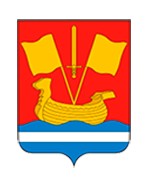 План мероприятий 
по реализации Стратегии 
социально-экономического развития 
Кировского муниципального района 
Ленинградской области СОДЕРЖАНИЕ1. ЦЕЛИ, СТРАТЕГИЧЕСКИЕ ПРИОРИТЕТЫ И ЭТАПЫ РЕАЛИЗАЦИИ СТРАТЕГИИ СОЦИАЛЬНО-ЭКОНОМИЧЕСКОГО РАЗВИТИЯ МУНИЦИПАЛЬНОГО ОБРАЗОВАНИЯ…………………..32. КОМПЛЕКС МЕРОПРИЯТИЙ ПО РЕАЛИЗАЦИИ СТРАТЕГИИ….12Приложение 1. Перечень действующих муниципальных программ Кировского муниципального района и его городских и сельских поселений …………………………………………………………………….105Приложение 2. Перечень муниципальных программ, 
рекомендуемых для разработки в целях реализации Стратегии и предложения по участию в государственных программах 
Ленинградской области……………………………………………………..1371. ЦЕЛИ, СТРАТЕГИЧЕСКИЕ ПРИОРИТЕТЫ И ЭТАПЫ РЕАЛИЗАЦИИ СТРАТЕГИИ СОЦИАЛЬНО-ЭКОНОМИЧЕСКОГО РАЗВИТИЯ МУНИЦИПАЛЬНОГО ОБРАЗОВАНИЯГлавная цель развития Кировского муниципального района - повышение качества жизни населения и достижение сбалансированного социально-экономического развития через интенсификацию развития промышленности, предпринимательства, преодоление инфраструктурных ограничений и создание новых точек роста экономики и социальной сферы.Стратегические приоритеты социально-экономического развития Кировского района:1. Развитие промышленности и кластерных структур1.1. Развитие промышленной инфраструктуры района 1.2 Поддержка развития кластерных структур в промышленности2. Повышение инвестиционной привлекательности2.1. Стимулирование инвестиций 2.2. Преодоление инфраструктурных ограничений для инвестиций в экономику района3. Развитие предпринимательства и диверсификация экономики3.1. Стимулирование предпринимательской активности в новых точках роста экономики3.2. Развитие инновационной инфраструктуры поддержки предпринимательства3.3. Развитие новой индустрии гостеприимства4. Развитие профессионального образования и профориентации4.1 Развитие профориентации молодежи и переподготовки экономически активного населения4.2. Развитие структуры системы профессионального образования5. Развитие качественной жилой среды и жилищно-коммунального хозяйства5.1. Комплексное  развитие  систем коммунальной  инфраструктуры  5.2. Развитие и устойчивое функционирование транспортной инфраструктуры 5.3. Благоустройство территорий городских и сельских поселений5.4. Обеспечение безопасности населения и объектов на территории поселения5.5. Повышение качества и привлекательности жизни в  поселениях района6. Повышение эффективности муниципального управления6.1. Эффективное управление муниципальными финансами и муниципальным  имуществом6.2. Эффективное муниципальное управление.В соответствии со сформулированной системой стратегических проектных инициатив, целей и задач развития Кировского муниципального района для отражения ожидаемых результатов реализации Стратегии социально-экономического развития Кировского муниципального района разработана система показателей (табл. 1.1.). Система показателей включает две группы показателей – общие и специальные. Общие показатели отражают состояние общего уровня социально-экономического развития Кировского муниципального района Ленинградской области, достигаемого в ходе реализации Стратегии. Специальные показатели имеют привязку к конкретным целям, что позволяет с высокой долей достоверности оценить достигнутые результаты реализации Стратегии по всем выбранным приоритетам социально-экономического развития Кировского муниципального района Ленинградской области. Система показателей сформулирована с соблюдением принципов конкретности, измеримости, достижимости, а также с учетом соблюдения принципа минимизации трудо- и время затрат на сбор исходных данных для расчета показателей и проведения их мониторинга. Целевые значения показателей, отражающих ожидаемые результаты реализации Стратегии, определены на основании анализа тенденций развития Кировского муниципального района Ленинградской области, фактической и прогнозной динамики основных показателей социально-экономического развития района, а также показателей, характеризующих макроэкономическое состояние внешней среды. Стратегия социально-экономического развития Кировского муниципального района Ленинградской области разработана на период до 2030 года и реализуется в 3 этапа:2018-2019 гг. – 1 этап реализации Стратегии;2020-2024 гг. – 2 этап реализации Стратегии;2025-2030 гг. – 3 этап реализации Стратегии. Реализация Стратегии предполагает формирование плана, включающего комплексы мероприятий, обеспечивающие и достижение стратегической цели социально-экономического развития муниципального образования. Таблица 1.1. Система целевых показателей и их значения, отражающие основные ожидаемые результаты реализации Стратегии2. КОМПЛЕКС МЕРОПРИЯТИЙ ПО РЕАЛИЗАЦИИ 
СТРАТЕГИИ СОЦИАЛЬНО-ЭКОНОМИЧЕСКОГО РАЗВИТИЯ 
КИРОВСКОГО МУНИЦИПАЛЬНОГО РАЙОНА ЛЕНИНГРАДСКОЙ ОБЛАСТИПриложение 1. Перечень действующих муниципальных программ Кировского муниципального района и его городских и сельских поселенийПриложение 2 Перечень муниципальных программ, рекомендуемых для разработки в целях реализации Стратегии и предложения по участию в государственных программах Ленинградской области№Стратегическая проектная инициатива / Стратегические цели / Показатели, характеризующие достижение цели	Ед.изм.Достигнутый уровеньДостигнутый уровеньДостигнутый уровеньЦелевые ориентирыЦелевые ориентирыЦелевые ориентирыЦелевые ориентирыЦелевые ориентиры№Стратегическая проектная инициатива / Стратегические цели / Показатели, характеризующие достижение цели	Ед.изм.2014201520162017201820192020-20242025-2030Общие показателиОбщие показателиОбщие показателиОбщие показателиОбщие показателиОбщие показателиОбщие показателиОбщие показателиОбщие показателиОбщие показателиОбщие показатели1Численность населенияТыс. чел.105,2104,6105,11051061071111142Объем отгруженных товаров собственного производства, выполненных работ и услуг собственными силами (в действующих ценах в среднем за период)Млн руб.59377,764168,5467305,76693257140573547852611078823Оборот розничной торговлиМлн руб.3430,34609,65036,4554060946703,410796213094Оборот общественного питанияМлн руб.34,840,643,347,652,457,6106,2245,65Объем платных услуг населениюМлн руб.2824,32618,43908,64377,649035491,31057325760,16Объем инвестиций в основной капитал по организациям, всегоМлн руб.6175,95393,38550,58084,097643,127226,2110983,8413729,87Среднемесячная номинальная начисленная заработная плата в расчете на 1 работника, всегоРуб.37736,440092,943112,845052,948916,750922,359801,476105,48Уровень зарегистрированной безработицы%0,140,220,250,240,230,220,180,149Объем налоговых и неналоговых доходов консолидированного бюджета районаТыс. руб.1544788,481460561,71409029,271531775,81422233,314912811849562239486310Удовлетворенность населения качеством жилой среды%75,981н/д8383838690Специальные показателиСпециальные показателиСпециальные показателиСпециальные показателиСпециальные показателиСпециальные показателиСпециальные показателиСпециальные показателиСпециальные показателиСпециальные показателиСпециальные показатели1Развитие промышленности и кластерных структур Развитие промышленности и кластерных структур Развитие промышленности и кластерных структур Развитие промышленности и кластерных структур Развитие промышленности и кластерных структур Развитие промышленности и кластерных структур Развитие промышленности и кластерных структур Развитие промышленности и кластерных структур Развитие промышленности и кластерных структур Развитие промышленности и кластерных структур 1.1Развитие промышленной инфраструктуры района1.1.1.Число действующих индустриальных парковЕд.000000121.2Поддержка развития кластерных структур в промышленности1.2.1.Число действующих кластерных объединений на территории районаЕд.000111342Повышение инвестиционной привлекательностиПовышение инвестиционной привлекательностиПовышение инвестиционной привлекательностиПовышение инвестиционной привлекательностиПовышение инвестиционной привлекательностиПовышение инвестиционной привлекательностиПовышение инвестиционной привлекательностиПовышение инвестиционной привлекательностиПовышение инвестиционной привлекательностиПовышение инвестиционной привлекательности2.1Стимулирование инвестиций2.1.1.Ежегодное число обращений от российских и зарубежных инвесторов по размещению предприятий всех сфер экономики (выделению инвестиционных площадок) на территории районаЕд. 771011121215202.2.Преодоление инфраструктурных ограничений для инвестиций в экономику района2.2.1.Доля инфраструктурно подготовленных инвестиционных площадок от общего числа инвестиционных площадок на территории района%77777714283Развитие предпринимательства и диверсификация экономикиРазвитие предпринимательства и диверсификация экономикиРазвитие предпринимательства и диверсификация экономикиРазвитие предпринимательства и диверсификация экономикиРазвитие предпринимательства и диверсификация экономикиРазвитие предпринимательства и диверсификация экономикиРазвитие предпринимательства и диверсификация экономикиРазвитие предпринимательства и диверсификация экономикиРазвитие предпринимательства и диверсификация экономикиРазвитие предпринимательства и диверсификация экономики3.1.Стимулирование предпринимательской активности, в том числе в новых точках роста экономики3.1.1.Доля сферы услуг в экономике района%9,5810,1711,7812,5713,414,320,130,53.2Развитие инновационной инфраструктуры поддержки предпринимательства3.2.1.Число объектов инновационной инфраструктуры на территории районаЕд.222222343.3Развитие новой индустрии гостеприимства3.3.1.Число средств коллективного размещенияЕд.811н/д11131521304Развитие профессионального образования и профориентацииРазвитие профессионального образования и профориентацииРазвитие профессионального образования и профориентацииРазвитие профессионального образования и профориентацииРазвитие профессионального образования и профориентацииРазвитие профессионального образования и профориентацииРазвитие профессионального образования и профориентацииРазвитие профессионального образования и профориентацииРазвитие профессионального образования и профориентацииРазвитие профессионального образования и профориентации4.1Развитие профориентации молодежи и переподготовки экономически активного населения4.1.1.Число мероприятий, проводимых с привлечением предприятий района в рамках программ профориентации и переподготовкиЕд.н/дн/дн/дНе менее 2 ежегодноНе менее 2 ежегодноНе менее 2 ежегодноНе менее 4 ежегодноНе менее 6 ежегодно4.1.2.Охват учащихся старших классов общеобразовательных учреждений и учреждений среднего профессионального образования мероприятиями по профориентации%н/дн/дн/д656570851004.2Развитие структуры системы профессионального образования4.2.1.Число корпоративных центров обучения, переподготовки и повышения квалификации, действующих на территории районаЕд.222222345Развитие жилищно-коммунального хозяйства и  качественной жилой средыРазвитие жилищно-коммунального хозяйства и  качественной жилой средыРазвитие жилищно-коммунального хозяйства и  качественной жилой средыРазвитие жилищно-коммунального хозяйства и  качественной жилой средыРазвитие жилищно-коммунального хозяйства и  качественной жилой средыРазвитие жилищно-коммунального хозяйства и  качественной жилой средыРазвитие жилищно-коммунального хозяйства и  качественной жилой средыРазвитие жилищно-коммунального хозяйства и  качественной жилой средыРазвитие жилищно-коммунального хозяйства и  качественной жилой средыРазвитие жилищно-коммунального хозяйства и  качественной жилой среды5.1Комплексное развитие систем коммунальной инфраструктуры5.1.1.Доля контрактов жизненного цикла в объеме муниципального заказа на строительство, реконструкцию и ремонт всех видов инфраструктуры%н/дн/дн/д25512255.1.2.Доля тепловых и паровых сетей (в двухтрубном исчислении), замененных в отчетном году, от общей протяженности тепловых и паровых сетей, нуждающихся в замене%9,545,12н/дНе менее 6% ежегодноНе менее 6% ежегодноНе менее 6% ежегодноНе менее 8% ежегодноНе менее 10% ежегодно5.1.3.Доля уличной водопроводной сети, заменой в отчетном году, от общей протяженности уличной водопроводной сети, нуждающейся в замене%9,923,50н/дНе менее 4% ежегодноНе менее 4% ежегодноНе менее 4% ежегодноНе менее 6,5% ежегодноНе менее 8% ежегодно5.1.4.Доля уличной канализационной сети, замененной в отчетном году, от общей протяженности уличной канализационной сети, нуждающейся в замене%1,491,59н/дНе менее 2% ежегодноНе менее 2% ежегодноНе менее 2% ежегодноНе менее 3 % ежегодноНе менее 4% ежегодно5.1.5.Удовлетворенность населения жилищно-коммунальными услугами%8986н/д89898992955.2.Развитие и устойчивое функционирование транспортной инфраструктуры5.2.1.Доля протяженности автомобильных дорог общего пользования местного значения, не отвечающих нормативным требованиям, в общей протяженности автомобильных дорог общего пользования местного значения%14,7914,79н/д14141412105.2.2.Удовлетворенность населения качеством транспортного обслуживания%9586н/д90909093955.3Благоустройство территорий городских и сельских поселений5.3.1.Доля проектов развития территорий (благоустройства, редевелопмента, реновации и др.), реализованных с участием представителей общественности района%н/дн/дн/д55515255.4Обеспечение безопасности населения и объектов на территории поселения5.4.1.Число зарегистрированных преступлений (в расчете на 1 тыс. человек населения)Ед. на 1 тыс. чел.н/дн/дн/дНе более 9,8Не более 9,8Не более 9,8Не более 8,3Не более 6,85.5Повышение качества и привлекательности жизни в поселениях района5.5.1.Удовлетворенность населения сельских поселений качеством услуг учреждений социальной инфраструктуры (образования, здравоохранения, культуры)%7482,6н/д83838385905.5.2.Удовлетворенность населения сельских поселений качеством транспортного обслуживания%9586н/д87878790955.5.3.Удовлетворенность населения сельских поселений жилищно-коммунальными услугами%8986н/д90909092956Повышение эффективности муниципального управленияПовышение эффективности муниципального управленияПовышение эффективности муниципального управленияПовышение эффективности муниципального управленияПовышение эффективности муниципального управленияПовышение эффективности муниципального управленияПовышение эффективности муниципального управленияПовышение эффективности муниципального управленияПовышение эффективности муниципального управленияПовышение эффективности муниципального управления6.1Эффективное управление муниципальными финансами и муниципальным имуществом6.1.1.Доходы консолидированного бюджета Кировского муниципального района от использования имущества, находящегося в государственной и муниципальной собственностиТыс. руб.224864,6226791,1197349,6206230,332215098,236223917,3285781,5405386,56.2Эффективное муниципальное управление6.2.1.Удовлетворенность населения деятельностью органов МСУ%6267н/д70707075856.2.2.Место Кировского района в рейтинге эффективности деятельности органов МСУместо1113н/д10101085№Содержание мероприятийСроки выполненияИндикаторы выполненияОбъем финансирования(тыс. руб.)Объем финансирования(тыс. руб.)Объем финансирования(тыс. руб.)Объем финансирования(тыс. руб.)Объем финансирования(тыс. руб.)Объем финансирования(тыс. руб.)Примечания№Содержание мероприятийСроки выполненияИндикаторы выполненияВсегоПо источникамПо источникамПо источникамПо источникамПо источникамПримечания№Содержание мероприятийСроки выполненияИндикаторы выполненияВсегоБюджет поселенияБюджет районаОбластной бюджетФедеральный бюджетВнебюджетные средстваПримечания1. Развитие промышленности и кластерных структур1.1. Развитие промышленной инфраструктуры района1.1.1.Создание индустриального парка в зоне интенсивной урбанизации вблизи точек концентрации обрабатывающих производств (кластерных объединений) и кадровых ресурсов, на свободных земельных участках, в зоне удобного доступа к транспортной (федеральные и региональные пути сообщения, ж/д сообщение) и коммунальной инфраструктуре (возможности для технологического присоединения промышленных объектов) в Кировске2018-2024Действующий индустриальный паркРазмещение информации об индустриальном парке на Инвестиционном портале Ленинградской области1.1.2.Приоритетное планирование развития территорий района для целей размещения высокотехнологичных предприятий обрабатывающей промышленности и предприятий по производству комплектующих и оказанию услуг промышленного сервиса и аутсорсинга2018-20251.1.3.Разработка и реализация муниципальной программы по развитию промышленной инфраструктуры района2018-2025Разработанная и утвержденная муниципальная программа1.2. Поддержка развития кластерных структур в промышленности1.2.1.Освоение производственных мощностей нового судостроительного комплекса на 1200 рабочих мест - в целях создания на мощностях ОАО «Пелла» современных высокотехнологичных морских судов длиной до 110м. 2018-2019Создание 1200 рабочих мест (планомерное увеличение в течение 3 лет освоения мощностей)Реализация проекта позволит  ускорить обновление российского рыбопромыслового, технического и исследовательского флота.Освоение мощностей нового судостроительного комплекса в рамках договора «Договор о предоставлении мер государственной поддержки инвестиционной деятельности в Ленинградской области» от  17 июня 2013г.1.2.2.Реконструкция производственного измерительного участка» по адресу: г. Кировск, ул. Северная, д. 1ДКировский филиал АО «Концерн Океанприбор»2018Работы по оснащению участка измерений1.2.3.Обновление материально-технической базы, техническое перевооружение предприятия ПАО «Завод «Ладога» на 2018 год2018Приобретение станков, измерительных приборов, вычислительной техники), освоение новых технологийВ рамках программы деятельности предприятия ПАО «Завод «Ладога» на 2017 год1.2.4.Техническое перевооружение и модернизация производства судового оборудования АО «ГЕСЕР"2018-2019Создание 42 рабочих мест.Обеспечение потребности российского гражданского флота в качественных судовых изделиях отечественного производства: дверях судовых, системах зашивки, композитной и металлической судовой мебелиТекущее состояние: инвестиционная фаза: монтаж производственного оборудовании. В 2019 году планируется достичь объем создаваемой  дополнительной добавленной стоимости в регионе (вклад в ВРП) – 384 млн. руб. Планируемые поступления в бюджет – 235 млн. руб.: · в т.ч. в федеральный бюджет – 153 млн. руб. в региональный бюджет – 60 млн.руб., в местный бюджет – 22 млн. руб.  я1.2.5Модернизация производства, запуск новых линий, приобретение нового оборудования ООО «Петропродукт-Отрадное»2018 - 2021Запуск новой фасовочной линииУстановка нового оборудования для контроля соответствия штрих-кода продукту, с последующей аварийной сигнализацией и отбраковкой некорректных единицУстановка новой линии фасовки для объектовВ рамках программы развития ООО «Петропродукт-Отрадное»1.2.6.Строительство завода по утилизации птичьего помета ЗАО "Птицефабрики Синявинская".2018-2025Строительство завода по утилизации птичьего помета с применением технологии управляемой ферментации в анаэробной среде мощностью 600 тонн в сутки.Птицефабрика выделяет под производство 2 га земли и обязуется принимать и использовать в производстве образуемую тепло- и электроэнергию.2. Повышение инвестиционной привлекательности2.1. Стимулирование инвестиций2.1.1Разработка и реализация муниципальной программы по стимулированию экономической активности и привлечению инвестиций на территории Кировского муниципального района2018-2025Разработка и утверждение муниципальной программыУчастие в  государственной программе ЛО "Стимулирование экономической активности Ленинградской области" в т.ч. в подпрограмме "Обеспечение благоприятного инвестиционного климата в Ленинградской области"2.1.2.Распространение в бизнес-сообществе района лучших практик использования федеральных инструментов доступа к займам, субсидиям и проектному финансированию на льготных условиях, поддержке экспортной деятельности (ФРП Минпромторга РФ, ГК «Внешэкономбанк», МСП-банк, Российский экспортный центр и др.);постоянноРаспространение лучших практикНе требует финансирования2.1.3.Развитие взаимодействия с КЭРиИД Ленинградской области по продвижению инвестиционного потенциала района для российских и зарубежных инвесторовпостоянноНе требует финансирования2.1.4.Проработка вопроса о возможности введения дифференцированных ставок по земельному налогу для инвесторов и увеличение ставок до максимального размера, установленного статьей 394 НК РФ, в случае низкой социально-экономической эффективности использования земельных участков (по выработанной системе критериев)Проработка вопроса и принятие решения о целесообразности введения дифференцированных ставок2.1.5.Инициативная разработка проектов планировки и межевания, подлежащих застройке новых территорий района для создания условий для рынка доступного жилья, расселения аварийного и ветхого жилья, привлечения инвесторовПроекты планировки и межевания2.1.6.Развитие и регулярная актуализация цифровых ресурсов Администрации района и поселений по информированию потенциальных инвесторов об инвестиционных возможностях районапостоянноОбновление информацииНе требует финансирования. В рамках текущей деятельности.2.2. Преодоление инфраструктурных ограничений для инвестиций в экономику района2.2.1Обеспечение инфраструктурной подготовки (коммунальная, транспортная инфраструктура, возведение зданий промышленного и административного назначения) имеющихся инвестиционных площадок, в т.ч. с использованием механизмов муниципально-частного партнерства. Населенные пункты: Отрадное, Кировск, Мгинское, Синявинское, Павловское поселения2018-20242.2.2.Развитие существующих промышленных площадок под расширение производственных мощностей существующих предприятий на территории района, в т.ч. размещения объектов кластерных объединений, поставщиков комплектующих, зон логистики готовой продукции, офисов предприятий промышленного сервиса и аутсорсинга. Населенные пункты: Отрадное, Кировск, Шлиссельбург, Синявино.2018-20242.2.3Перепрофилирование существующих производственных площадок «браунфилд» (Назиевское городское поселение), обеспеченных транспортными коммуникациями, промышленными зданиями и коммунальной инфраструктурой, ранее занимаемых обанкротившимися предприятиями, под размещение новых производств, в т.ч. с использованием механизмов муниципально-частного партнерства. Населенные пункты: Назия2025-20302.2.4.Инженерное обеспечение инвестиционной площадки площадью 20 га в г. Отрадное, 200 метров севернее от ж/д, 500 метров восточнее р.Святки2018-2024Зона производственного, транспортно-логистического, складского назначения. Зона производственных предприятий IV-V классов опасности с включением объектов общественно-деловой застройки.2.2.5.Инженерное обеспечение инвестиционной площадки в г.п. Павлово, южная часть2018-2024Охранная зона железных дорог, санитарно-защитная зона предприятий, сооружений и иных объектов 3-5 класса вредности2.2.6.Инженерное обеспечение инвестиционной площадки в г. Кировск, 2018-2024производство, транспортно-логистического, складского назначения2.2.7.Инженерное обеспечение инвестиционной площадки  многофункциональный торгово-промышленный комплекс, 14 га2018-2024Класс опасности - 5. Greenfiend.Промышленное назначение.2.2.8.Инженерное обеспечение инвестиционных площадок № 1-5 г.Кировск2018-2024производство, транспортно-логистического, складского назначения2.2.9Развитие структуры инвестиционных площадок – создание малых инвестиционных площадок на основе объектов муниципальной собственности для инвестиционных проектов субъектов МСП2018-20302.2.10Привлечение федеральных и региональных мер поддержки инвестиционной деятельности для преодоления инфраструктурных ограничений экономического развития2018-20302.2.11Участие в создании и деятельности проектных компаний по редевелопменту неиспользуемых объектов промышленного назначения и инженерному обеспечению свободных инвестиционных площадок (гринфилд) на условиях муниципально-частного партнерства2018-20302.2.12Информирование ресурсоснабжающих организаций (электро-, тепло-, водо-, газоснабжение и водоотведение) об инвестиционных планах предприятий и долгосрочных приоритетах развития района для включения новых инфраструктурных объектов в инвестиционные программы ресурсоснабжающих организацийпостоянно2.2.13Корректировка генеральных планов поселений и схемы территориального планирования района с учетом приоритетного обеспечения возможностей развития инфраструктуры свободных инвестиционных площадокДо 20252.2.14Развитие телекоммуникационной инфраструктуры для сетей 5G, ориентированных на развитие промышленных кибер-физических систем (интернета вещей и промышленного интернета)2025-20303. Развитие предпринимательства и диверсификация экономики3.1. Стимулирование предпринимательской активности, в том числе в новых точках роста экономики3.1.1Муниципальная программа «Развитие и поддержка малого и среднего бизнеса в Кировском муниципальном районе Ленинградской области»2018Предоставление 12 стартовых субсидий, проведение мониторинга деятельности субъектов малого предпринимательства (2 обследования)10421042Постановление администрации Кировского муниципального района Ленинградской области от 25.11.2015 №31013.1.1Муниципальная программа «Развитие и поддержка малого и среднего бизнеса в Кировском муниципальном районе Ленинградской области»2019Предоставление 12 стартовых субсидий, проведение мониторинга деятельности субъектов малого предпринимательства (2 обследования)11401140Постановление администрации Кировского муниципального района Ленинградской области от 25.11.2015 №31013.1.1Муниципальная программа «Развитие и поддержка малого и среднего бизнеса в Кировском муниципальном районе Ленинградской области»2020Предоставление 12 стартовых субсидий, проведение мониторинга деятельности субъектов малого предпринимательства (2 обследования)40401175Постановление администрации Кировского муниципального района Ленинградской области от 25.11.2015 №31013.1.2Муниципальная программа «Развитие и поддержка малого и среднего предпринимательства на территории МО "город Отрадное" на 2015-2018 годы»2018Увеличение числа действующих  малых  и средних предприятий  и индивидуальных предпринимателей на  10 %,  увеличение доли занятых в малом и среднем бизнесе от  общего  количества занятых  в  районе  до  34%4040Постановление администрации МО «Город Отрадное» №682 от 30.12.2014 3.1.3.Муниципальная программа «Развитие и поддержка малого и среднего предпринимательства в муниципальном образовании Шлиссельбургское городское поселениемуниципального образования Кировский муниципальный районЛенинградской области на 2015 - .г.»2018Ежегодное увеличение числа действующих субъектов малого предпринимательства в МО Город Шлиссельбург4040Постановление администрации МО Город Шлиссельбург от 16.12.2014 № 5043.1.3.Муниципальная программа «Развитие и поддержка малого и среднего предпринимательства в муниципальном образовании Шлиссельбургское городское поселениемуниципального образования Кировский муниципальный районЛенинградской области на 2015 - .г.»2019Ежегодное увеличение числа действующих субъектов малого предпринимательства в МО Город Шлиссельбург4040Постановление администрации МО Город Шлиссельбург от 16.12.2014 № 5043.1.4.Муниципальная программа "Развитие и поддержка малого и среднего предпринимательства в Павловском городском поселении Кировского муниципального района Ленинградской области"2018Увеличение численности работников на малых и средних предприятиях, осуществляющих деятельность на территории муниципального образования3030Постановление   администрации Павловского городского поселения    от 28.11.2016 №2323.1.4.Муниципальная программа "Развитие и поддержка малого и среднего предпринимательства в Павловском городском поселении Кировского муниципального района Ленинградской области"2019Увеличение численности работников на малых и средних предприятиях, осуществляющих деятельность на территории муниципального образования3030Постановление   администрации Павловского городского поселения    от 28.11.2016 №2323.1.5.Муниципальная программа «Развитие и поддержка малого и среднего бизнеса на территории муниципального образования Назиевское городское поселение   Кировского  муниципального  района  Ленинградской области  на 2017-2019 годы"2018Увеличение численности работников на малых и средних предприятиях, осуществляющих деятельность на территории муниципального образования6060Постановление администрации муниципального образования Назиевское городское поселение от 30.10.2016  № 2423.1.5.Муниципальная программа «Развитие и поддержка малого и среднего бизнеса на территории муниципального образования Назиевское городское поселение   Кировского  муниципального  района  Ленинградской области  на 2017-2019 годы"2019Увеличение численности работников на малых и средних предприятиях, осуществляющих деятельность на территории муниципального образования6060Постановление администрации муниципального образования Назиевское городское поселение от 30.10.2016  № 2423.1.6.Муниципальная программа «Развитие и поддержка малого и среднего предпринимательства в муниципальном образовании Приладожское городское поселение Кировского муниципального района Ленинградской области на 2017-2019 годы2018Увеличение численности работников на малых и средних предприятиях, осуществляющих деятельность на территории МО3535Постановление администрации Приладожского городского поселения №535 от 12.12.20163.1.6.Муниципальная программа «Развитие и поддержка малого и среднего предпринимательства в муниципальном образовании Приладожское городское поселение Кировского муниципального района Ленинградской области на 2017-2019 годы2019Увеличение численности работников на малых и средних предприятиях, осуществляющих деятельность на территории МО3030Постановление администрации Приладожского городского поселения №535 от 12.12.20163.1.7.Приоритетная поддержка частного предпринимательства в социальной сфере (социального предпринимательства) для покрытия дефицита муниципальных услуг в социальной сфере2018-2030Увеличение количества малого предпринимательства в социальной сфере3.1.8.Содействие привлечению на территорию района операторов финансовых услуг по развитию системы кредитования  и микрокредитования малых и средних предприятийпостоянноУвеличение количества кредитных организаций на территории района3.1.9Поддержка кооперации производителей сельскохозяйственной продукции, ориентированной на высокодоходные сегменты продовольственных рынков (фермерские продукты, экопродукты и др.) и рынки b2bпостоянно3.1.10Муниципальная программа «Развитие сельского хозяйства Кировского района Ленинградской области»2018Стабилизация (рост) объемов производства картофеля, овощей, зерна;Предотвращение выбытия земель из сельскохозяйственного оборота 513га;Рост объема реализации молока  высшего и первого сорта к 2020 году до 2425 тонн, населению до 1210 тоннУвеличение поголовья сельскохозяйственных животных в крестьянских (фермерских) хозяйствах на 126%.290203400687017515Постановление администрации Кировского муниципального района Ленинградской области от 12.12.2016  № 29783.1.10Муниципальная программа «Развитие сельского хозяйства Кировского района Ленинградской области»2019Стабилизация (рост) объемов производства картофеля, овощей, зерна;Предотвращение выбытия земель из сельскохозяйственного оборота 513га;Рост объема реализации молока  высшего и первого сорта к 2020 году до 2425 тонн, населению до 1210 тоннУвеличение поголовья сельскохозяйственных животных в крестьянских (фермерских) хозяйствах на 126%.295393500703918750Постановление администрации Кировского муниципального района Ленинградской области от 12.12.2016  № 29783.1.10Муниципальная программа «Развитие сельского хозяйства Кировского района Ленинградской области»2020Стабилизация (рост) объемов производства картофеля, овощей, зерна;Предотвращение выбытия земель из сельскохозяйственного оборота 513га;Рост объема реализации молока  высшего и первого сорта к 2020 году до 2425 тонн, населению до 1210 тоннУвеличение поголовья сельскохозяйственных животных в крестьянских (фермерских) хозяйствах на 126%.300983600719819000Постановление администрации Кировского муниципального района Ленинградской области от 12.12.2016  № 29783.1.11.Содействие продвижению услуг и товаров местных товаропроизводителей на муниципальные, региональные и российские рынкипостоянноИтого по п.3.1. 20183026720544426870018750201930839160464070390190002020312730477571980193003.2. Развитие инновационной инфраструктуры поддержки предпринимательства3.2.1.Содействие созданию объектов инновационной инфраструктуры на территории района (технопарков, центров трансфера технологии, бизнес-акселераторов, офисов венчурных компаний, центров прототипирования, центров коллективного пользования технологическим, научным и производственным оборудованием и др.)постоянноСозданные объекты инновационной инфраструктуры на территории района3.2.2.Участие в проектных компаниях в рамках муниципально-частного партнерства по созданию объектов инновационной инфраструктуры (технопарков, центров трансфера технологии, бизнес-акселераторов)3.3. Развитие новой индустрии гостеприимства3.3.1Выделение в границах муниципальных образований, прилегающих к Ладожскому озеру, земельных участков, предназначенных для размещения объектов рекреационного назначения и сопутствующей инфраструктуры. Населенные пункты: Черное, Назия, Нижняя Шальдиха, Лаврово, Кобона.2018-20243.3.2.Организация обеспечения инженерной подготовки участков для размещения объектов рекреационного назначения, в т.ч. обеспечение транспортной доступности, в т.ч. в форме муниципально-частного партнерства2018-20243.3.3.Стимулирование предпринимательской активности в сфере туризма и организации отдыха, в т.ч. с учетом приоритета создания на территории района туристско-рекреационного кластера2018-20243.3.4.Размещение объектов рекреационного назначения и сопутствующей инфраструктуры в различных зонах района:1)Территории, связанные с историческими местами и культурными объектами (Кировск, Шлиссельбург, Синявино, Кобона)2) Территории на побережье Ладожского озераВ том числе:Коллективные средства размещения (гостиницы, гостевые дома, пансионаты, базы и дома отдыха, отели, коттеджи, кемпинги и т.д.),Предприятия общественного питания (рестораны, кафе, бистро),Площадки для проведения культурно-массовых мероприятий (фестивалей, опен-эйров, концертов, мемориальных и военно-исторических мероприятий, турслетов),Площадки для барбекю,Парковочные места для автотранспорта, велопарковки,Объекты санаторно-оздоровительной инфраструктуры (медицинские и спа-комплексы), Объекты спортивной инфраструктуры (плоскостные спортивные сооружения, включая легкоатлетические, футбольные, волейбольные, баскетбольные площадки, бассейны, тренажерные комплексы, пункты проката спортинвентаря и т.д.),Объекты водного спорта и обеспечения маломерного судоходства (лодочные станции, эллинги, марины, яхт-клубы, заправки для судов и т.д.),Объекты для занятий экстремальными видами спорта и спортивно-туристических соревнований (пешеходные маршруты, гоночные трассы, рампы для катания на роликах и велосипедах, полосы препятствий, веревочные парки, пейнтбольные клубы, конно-спортивные клубы и т.д.),Объекты для организации спортивной рыбной ловли (причалы, оборудованные площадки для ловли, места для хранения снастей и оборудования и др.)2018-20243.3.5.Брендирование и продвижение районных туристских зон, создание сквозной логистики туристов по туристическим привлекательным локациям района (реализация проекта на условиях муниципально-частного партнерства, развития сотрудничества администрации района и отраслевых/межотраслевых объединений предпринимателей)2018-20243.3.6.Размещение объектов рекреационного назначения и сопутствующей инфраструктуры в различных зонах на территории Кировского района:1) На территории удаленных от крупных населенных пунктов сельских поселений (Суховское СП, Шумское СП, Путиловское СП, Назиевское ГП, Мгинское ГП):Коллективные средства размещения (гостиницы, гостевые дома, базы и дома отдыха),Предприятия общественного питания (рестораны, кафе, бистро, площадки для мангалов и барбекю, магазины эко-продуктов и т.д.),Парковочные места для автотранспорта, велопарковки, Сельскохозяйственные фермы (животноводческие и по выращиванию продукции растениеводства), в т.ч. производство экопродукции (молоко, творог, сыр, домашняя колбаса и т.д.),Ремесленные мастерские, мастерские народно-художественных промыслов,Объекты деревянного зодчества, традиционные постройки, Пейнтбольные клубы, Трассы для спортивных гонок на ездовых собаках, Маршруты для пешеходных прогулок, велопрогулок, конных прогулок, Объекты спортивной инфраструктуры (спортплощадки, пункты проката спортинвентаря, бассейн и т.д.),Объекты для организации водного отдыха (лодочные станции, причалы, инфраструктуры для рыбалки и т.д.).2) На территории, прилегающей к памятнику природы «Каньон реки Лава»:Места для размещения кемпингов, Специально отведенные и оборудованные места питания (площадки для мангалов, барбекю),Эко-тропы для пешеходных прогулок, веломаршруты, маршруты конных прогулок,Видовые площадки, Веревочный парк, Тросовая переправа над каньоном реки.2025-20303.3.7Строительство базы отдыха  на 100 мест в Кировском городском поселении2018-2025Постановление администрации МО «Кировск» от 21 июня 2016 № 402 Об утверждении Генеральной схемы санитарной очистки территории МО  «Кировск» Кировского муниципального района ЛО3.3.8Строительство гостиницы на 200 мест, площадью в Кировском городском поселении2025-2030Постановление администрации МО «Кировск» от 21 июня 2016 № 402 3.3.9Строительство базы отдыха на 100 мест в Кировском городском поселении2025-2030Постановление администрации МО «Кировск» от 21 июня 2016 № 402 3.3.10.Приоритетное планирование размещения объектов рекреационного назначения и их инфраструктурного обеспечения при корректировке генеральных планов сельских поселений района, формировании муниципальных программпостоянно3.3.11.Развитие агротуризма на базе действующих и создаваемых сельскохозяйственных предприятий и личных подсобных хозяйств2018-20304. Развитие профессионального образования и профориентации4.1. Развитие профориентации молодежи и переподготовки экономически активного населения4.1.1.Организация регулярного взаимодействия предприятий района с образовательными учреждениями профессионального образованияпостоянно4.1.2.Развитие  профориентации и форм вовлечения молодежи в трудовую и экономическую деятельность, ориентированных на потребности предприятий района в профессиях и компетенциях постоянно4.1.3.Организация переподготовки экономически активного населения в соответствии с перспективными потребностями экономики района и изменением ее структуры во временипостоянно4.2. Развитие структуры системы профессионального образования4.2.1.Создание и устойчивое функционирование в районе в целях обеспечения экономики района современными квалифицированными специалистами на базе  Кировского политехнического техникума - специализированного центра компетенций WorldSkills в Ленинградской области2018-2025В рамках планов развития  Кировского политехнического техникума4.2.2Застройка и оснащение восьмой лаборатории по компетенции «Сварочные технологии» Кировского политехнического техникума2018В рамках планов развития  Кировского политехнического техникума4.2.3.Создание дополнительно трех лабораторий по перспективным компетенциям «Промышленная автоматика», «Многоосевая обработка на станках с ЧПУ» и «Холодильная техника и кондиционирование» на базе Кировского политехнического техникума 2018 В рамках планов развития  Кировского политехнического техникума4.2.4.Проведение работ  по оснащению не менее чем трех площадок под размещение компетенций JuniorSkills на базе Кировского политехнического техникума2018-2019В рамках планов развития  Кировского политехнического техникума4.2.5.Реализация на базе СЦК техникума проекта «Кванториум» для учащихся школ района2018-2025В рамках планов развития  Кировского политехнического техникума4.2.6.Проведение комплекса проектных работ по реновации второй лабораторно-производственной площадки техникума общей площадью свыше 2000 м. кв., расположенной по адресу г. Кировск, ул. Запрудная д. 5.2018-2025В рамках планов развития  Кировского политехнического техникума4.2.7.Строительство для нужд техникума общежития – студенческого кампуса на 300 мест2019-2025В рамках планов развития  Кировского политехнического техникума4.2.8.Строительство центра профориентации и информационных технологий2021Инициативное. Администрация района (социальный блок) 4.2.9.Поддержка создания корпоративных центров обучения, переподготовки и повышения квалификации2019-20305. Развитие качественной жилой среды и жилищно-коммунального хозяйства5.1. Комплексное  развитие  систем коммунальной  инфраструктуры  5.1.1.Муниципальная программа "Комплексное развитие Кировского муниципального района Ленинградской области"2018Строительство газовой блочно-модульной котельной.Ремонт не менее 33 социально-значимых объектов.Проектирование – не менее 19 объектовУстройство пандусов – 2 объектаРемонтные работы в здании внешкольного образования – 6 объектовЗамена электрооборудования – 2 объекта29981,8013000,0016981,80Постановление администрации Кировского муниципального района Ленинградской области от 30.11.2015 № 31215.1.1.Муниципальная программа "Комплексное развитие Кировского муниципального района Ленинградской области"2019Строительство газовой блочно-модульной котельной.Ремонт не менее 33 социально-значимых объектов.Проектирование – не менее 19 объектовУстройство пандусов – 2 объектаРемонтные работы в здании внешкольного образования – 6 объектовЗамена электрооборудования – 2 объекта13000,0013000,00Постановление администрации Кировского муниципального района Ленинградской области от 30.11.2015 № 31215.1.1.Муниципальная программа "Комплексное развитие Кировского муниципального района Ленинградской области"2020Строительство газовой блочно-модульной котельной.Ремонт не менее 33 социально-значимых объектов.Проектирование – не менее 19 объектовУстройство пандусов – 2 объектаРемонтные работы в здании внешкольного образования – 6 объектовЗамена электрооборудования – 2 объекта14000,014000,0Постановление администрации Кировского муниципального района Ленинградской области от 30.11.2015 № 31215.1.2.Муниципальная  программа  «Комплексное  развитие  систем  коммунальной  инфраструктуры  в МО «Кировск»2018Создание условий для привлечения инвестиций и проводится модернизация, обеспечивающая повышение надежности и снижение издержек в жилищно-коммунальном хозяйстве174 030,4612 182,13161 848,33Постановление администрации  МО «Кировск» от 09.08.2013г.    №  5465.1.2.Муниципальная  программа  «Комплексное  развитие  систем  коммунальной  инфраструктуры  в МО «Кировск»2019Создание условий для привлечения инвестиций и проводится модернизация, обеспечивающая повышение надежности и снижение издержек в жилищно-коммунальном хозяйстве198 457,2513 892,01184 565,24Постановление администрации  МО «Кировск» от 09.08.2013г.    №  5465.1.3.Муниципальная программа «Программа комплексного развития систем коммунальной инфраструктуры МО Путиловское сельское поселение на 2014-2020 годы»2018Капитальный ремонт водопроводов, ремонт теплотрассы5252525,24726,8Постановление администрации Путиловского сельского  поселения от 30 июня  2014   года  № 1035.1.3.Муниципальная программа «Программа комплексного развития систем коммунальной инфраструктуры МО Путиловское сельское поселение на 2014-2020 годы»2019Капитальный ремонт водопроводов, ремонт теплотрассы20002001800Постановление администрации Путиловского сельского  поселения от 30 июня  2014   года  № 1035.1.3.Муниципальная программа «Программа комплексного развития систем коммунальной инфраструктуры МО Путиловское сельское поселение на 2014-2020 годы»2020Капитальный ремонт водопроводов, ремонт теплотрассы80008007200Постановление администрации Путиловского сельского  поселения от 30 июня  2014   года  № 1035.1.4.Муниципальная программа «Содействие созданию условий для эффективного выполнения органами местного самоуправления своих полномочий в  муниципальном образовании Приладожское городское поселение Кировского муниципального района Ленинградской области на 2017-2019 годы»2018Обеспечение сохранности существующей сети дорог и  объектов коммунальной инфраструктуры, ремонт   автомобильных дорог общего пользования, ремонт сетей водоснабжения деревни Назия Приладожского городского поселения 286,6327,7258,93Постановление администрации Приладожского городского поселения №315 от 18.11.20165.1.4.Муниципальная программа «Содействие созданию условий для эффективного выполнения органами местного самоуправления своих полномочий в  муниципальном образовании Приладожское городское поселение Кировского муниципального района Ленинградской области на 2017-2019 годы»2019Обеспечение сохранности существующей сети дорог и  объектов коммунальной инфраструктуры, ремонт   автомобильных дорог общего пользования, ремонт сетей водоснабжения деревни Назия Приладожского городского поселения 286,6327,7258,93Постановление администрации Приладожского городского поселения №315 от 18.11.20165.1.5.Строительство межпоселкового газопровода г.п. Мга – ст.Сологубовка, - п.Михайловский - п.Апраксин - д.Славянка. 2018-2024Строительство газопроводаПланируемое. Администрация Мгинского городского поселения5.1.6Строительство газовых котельных в д.Сологубовка, д.Муя, п.Старая Малукса, п.Новая Малукса2018-2024Строительство газовых котельныхПланируемое. Администрация Мгинского городского поселения5.1.7Строительство газовой котельной для здания бани в г.п. Мга2018-2024Строительство газовой котельнойПланируемое. Администрация Мгинского городского поселения 5.1.8Муниципальная программа  «Газификация Павловского городского поселения Кировского    муниципального района Ленинградской области на 2016-2018гг.»2018Газификация существующих и проектируемых жилых домов в Павловском ГП2 477,742 477,74Постановление администрации Павловского городского поселения от 06 октября 2015  года № 2355.1.9Муниципальная программа "Водоснабжение и водоотведение Павловского городского поселения Кировского муниципального района Ленинградской области"2018Повышение пропускной способности трубопровода путем применения современных технологичных материалов, уменьшение  объема скрытых потерь готовой воды на сетях300300Постановление   администрации Павловского городского поселения     от 14.11.2016 №2205.1.10Инвестиционная программа «Приведение качества питьевой воды в соответствие с установленными требованиями на территории Суховского сельского поселения на 2017-2020 годы»2018Обеспечение населения деревень качественными услугами водоснабжения и водоотведения88,27388,273Постановление администрации  Суховского сельского поселения от 10.11.2016года № 1895.1.10Инвестиционная программа «Приведение качества питьевой воды в соответствие с установленными требованиями на территории Суховского сельского поселения на 2017-2020 годы»2019Обеспечение населения деревень качественными услугами водоснабжения и водоотведения93,173 93,173 Постановление администрации  Суховского сельского поселения от 10.11.2016года № 1895.1.10Инвестиционная программа «Приведение качества питьевой воды в соответствие с установленными требованиями на территории Суховского сельского поселения на 2017-2020 годы»2020Обеспечение населения деревень качественными услугами водоснабжения и водоотведения45,673  45,673  Постановление администрации  Суховского сельского поселения от 10.11.2016года № 1895.1.11Реконструкция системы водоснабжения г.п. Мга, п. Старая Малукса, Новая Малукса2018-2030Планируемое.Администрация Мгинского городского поселения5.1.12Строительство систем водоснабжения и водоотведения д. Муя2018-2030Планируемое.Администрация Мгинского городского поселения5.1.13Муниципальная программа «Реконструкция канализационных очистных сооружений хозяйственно-бытовых сточных вод с. Шум МО Шумское сельское поселение Кировского муниципального района Ленинградской области на 2017-2019 годы»2018Улучшение  экологической обстановки -сброс  сточных вод в с. Шум будет соответствовать нормативным требованиям 25002500Постановление администрации Шумского сельского поселения № 197 от 30.11.2016 г.5.1.13Муниципальная программа «Реконструкция канализационных очистных сооружений хозяйственно-бытовых сточных вод с. Шум МО Шумское сельское поселение Кировского муниципального района Ленинградской области на 2017-2019 годы»2019Улучшение  экологической обстановки -сброс  сточных вод в с. Шум будет соответствовать нормативным требованиям 30003000Постановление администрации Шумского сельского поселения № 197 от 30.11.2016 г.5.1.13Муниципальная программа «Реконструкция канализационных очистных сооружений хозяйственно-бытовых сточных вод с. Шум МО Шумское сельское поселение Кировского муниципального района Ленинградской области на 2017-2019 годы»Улучшение  экологической обстановки -сброс  сточных вод в с. Шум будет соответствовать нормативным требованиям Постановление администрации Шумского сельского поселения № 197 от 30.11.2016 г.5.1.14Строительство КОС в г. Отрадное 2018Строительство комплекса канализационно-очистных сооружений в г. Отрадное200000100000100000Администрация Отрадненского городского поселения5.1.14Строительство КОС в г. Отрадное 2019Строительство комплекса канализационно-очистных сооружений в г. Отрадное400000200000200000Администрация Отрадненского городского поселения5.1.14Строительство КОС в г. Отрадное 2020Строительство комплекса канализационно-очистных сооружений в г. Отрадное400000200000200000Администрация Отрадненского городского поселения5.1.15Строительство КОС в д. Сологубовка, д. Лезье Мгинское городское поселениеСтроительство КОСПланируемое. Администрация Мгинского городского поселения5.1.16Установка узла учета теплоснабжения  в здании Администрации МО Город Шлиссельбург2018Проектирование и монтаж узла учета теплоснабжения по адресу:                      г. Шлиссельбург, ул. Жука, д.5.100100Администрация МО Город Шлиссельбург5.1.17Муниципальная программа «Обеспечение повышения энергоэффективности в Кировском муниципальном районе Ленинградской области»2018Подготовка проектно-сметной документации на оснащение и оснащение приборами  учета потребляемых  энергоресурсов  образовательных учреждений, учреждений культуры и пр.9289,09289,0Постановление администрации Кировского муниципального района Ленинградской области от 21.11.2013 № 58935.1.17Муниципальная программа «Обеспечение повышения энергоэффективности в Кировском муниципальном районе Ленинградской области»2019Подготовка проектно-сметной документации на оснащение и оснащение приборами  учета потребляемых  энергоресурсов  образовательных учреждений, учреждений культуры и пр.8479,08479,0Постановление администрации Кировского муниципального района Ленинградской области от 21.11.2013 № 58935.1.18Муниципальная  программа  "Энергосбережение  и  повышение  энергетической  эффективности  МО  "Кировск"  Кировского  муниципального  района  Ленинградской  области»2018Обеспечение технической и экономической доступности энергоресурсов для устойчивого экономического роста, снижение нагрузки по оплате энергоносителей на   бюджет МО «Кировск», сокращение расходов тепловой и электрической энергии в многоквартирных домах,  экономия электрической энергии в системах наружного освещения47104710Постановление администрации  МО «Кировск» от 26.04.2016г.    №  2675.1.18Муниципальная  программа  "Энергосбережение  и  повышение  энергетической  эффективности  МО  "Кировск"  Кировского  муниципального  района  Ленинградской  области»2019Обеспечение технической и экономической доступности энергоресурсов для устойчивого экономического роста, снижение нагрузки по оплате энергоносителей на   бюджет МО «Кировск», сокращение расходов тепловой и электрической энергии в многоквартирных домах,  экономия электрической энергии в системах наружного освещения47104710Постановление администрации  МО «Кировск» от 26.04.2016г.    №  2675.1.18Муниципальная  программа  "Энергосбережение  и  повышение  энергетической  эффективности  МО  "Кировск"  Кировского  муниципального  района  Ленинградской  области»2020Обеспечение технической и экономической доступности энергоресурсов для устойчивого экономического роста, снижение нагрузки по оплате энергоносителей на   бюджет МО «Кировск», сокращение расходов тепловой и электрической энергии в многоквартирных домах,  экономия электрической энергии в системах наружного освещения47104710Постановление администрации  МО «Кировск» от 26.04.2016г.    №  2675.1.18Муниципальная  программа  "Энергосбережение  и  повышение  энергетической  эффективности  МО  "Кировск"  Кировского  муниципального  района  Ленинградской  области»2021Обеспечение технической и экономической доступности энергоресурсов для устойчивого экономического роста, снижение нагрузки по оплате энергоносителей на   бюджет МО «Кировск», сокращение расходов тепловой и электрической энергии в многоквартирных домах,  экономия электрической энергии в системах наружного освещения3400034000Постановление администрации  МО «Кировск» от 26.04.2016г.    №  2675.1.19Муниципальная программа «Энергосбережение и повышение энергетической эффективности на территории МО Синявинское городское поселение на 2016-2020 годы»2018Полный переход на приборный учет при расчетах учреждений муниципальной бюджетной сферы с организациями коммунального комплекса;  Сокращение расходов тепловой и электрической энергии в муниципальных учреждениях;  Экономия потребления воды в муниципальных учреждениях;  Экономия электрической энергии в системах наружного освещения;12904,912904,9Постановление администрации Синявинского городского поселения от  21.03.2016  № 665.1.19Муниципальная программа «Энергосбережение и повышение энергетической эффективности на территории МО Синявинское городское поселение на 2016-2020 годы»2019Полный переход на приборный учет при расчетах учреждений муниципальной бюджетной сферы с организациями коммунального комплекса;  Сокращение расходов тепловой и электрической энергии в муниципальных учреждениях;  Экономия потребления воды в муниципальных учреждениях;  Экономия электрической энергии в системах наружного освещения;1489914899Постановление администрации Синявинского городского поселения от  21.03.2016  № 665.1.19Муниципальная программа «Энергосбережение и повышение энергетической эффективности на территории МО Синявинское городское поселение на 2016-2020 годы»2020Полный переход на приборный учет при расчетах учреждений муниципальной бюджетной сферы с организациями коммунального комплекса;  Сокращение расходов тепловой и электрической энергии в муниципальных учреждениях;  Экономия потребления воды в муниципальных учреждениях;  Экономия электрической энергии в системах наружного освещения;6161,36161,3Постановление администрации Синявинского городского поселения от  21.03.2016  № 665.1.20Муниципальная программа «Энергосбережение и повышение энергетической эффективности на территории муниципального образования Приладожское городское поселение Кировского муниципального района Ленинградской области на 2017-2019 годы»2018Обеспечение сохранности объектов коммунальной инфраструктуры, ремонт сетей водоснабжения и теплоснабжения, снижение аварийности на водопроводных и тепловых  сетях,  минимизация потерь в сетях, улучшение снабжения питьевой водой хорошего качества жителей муниципального образования1138,8341,6797,20Постановление администрации Приладожского городского поселения №324 от 21.11.20165.1.20Муниципальная программа «Энергосбережение и повышение энергетической эффективности на территории муниципального образования Приладожское городское поселение Кировского муниципального района Ленинградской области на 2017-2019 годы»2019Обеспечение сохранности объектов коммунальной инфраструктуры, ремонт сетей водоснабжения и теплоснабжения, снижение аварийности на водопроводных и тепловых  сетях,  минимизация потерь в сетях, улучшение снабжения питьевой водой хорошего качества жителей муниципального образования661,7661,7Постановление администрации Приладожского городского поселения №324 от 21.11.20165.1.21Муниципальная программа «Энергосбережение и повышение энергетической эффективности  на территории муниципального образования Путиловское сельское поселение на 2015 – 2020 гг.»2018Повышение энергетической эффективности в жилищной сфере, энергосбережение и повышение энергетической эффективности в системах уличного освещения458458Постановление администрации Путиловского сельского  поселения от 16 декабря  2014 № 2155.1.21Муниципальная программа «Энергосбережение и повышение энергетической эффективности  на территории муниципального образования Путиловское сельское поселение на 2015 – 2020 гг.»2019Повышение энергетической эффективности в жилищной сфере, энергосбережение и повышение энергетической эффективности в системах уличного освещения450450Постановление администрации Путиловского сельского  поселения от 16 декабря  2014 № 2155.1.21Муниципальная программа «Энергосбережение и повышение энергетической эффективности  на территории муниципального образования Путиловское сельское поселение на 2015 – 2020 гг.»2020Повышение энергетической эффективности в жилищной сфере, энергосбережение и повышение энергетической эффективности в системах уличного освещения153153Постановление администрации Путиловского сельского  поселения от 16 декабря  2014 № 2155.1.22Муниципальная программа «Обеспечение повышения энергоэффективности в муниципальном образовании Суховское сельское поселение Кировского муниципального района Ленинградской области на 2017-2019 г.г.»2018Повышение энергетической эффективности в жилищной сфере, энергосбережение и повышение энергетической эффективности в системах уличного освещения5050Постановление администрации  Суховского сельского поселения от  25.10. 2016 г. № 1685.1.22Муниципальная программа «Обеспечение повышения энергоэффективности в муниципальном образовании Суховское сельское поселение Кировского муниципального района Ленинградской области на 2017-2019 г.г.»2019Повышение энергетической эффективности в жилищной сфере, энергосбережение и повышение энергетической эффективности в системах уличного освещения6565Постановление администрации  Суховского сельского поселения от  25.10. 2016 г. № 1685.1.23Муниципальная программа «Обеспечение качественным жильем граждан на территории Кировского муниципального района Ленинградской области »2018Содействие в обеспечении жильем в 2014-2019 годах 147 семей (около 441 человек), в том числе специалистов, молодых граждан (молодых семей и молодых специалистов)60523,9396832,30033728,9051337,54518625,189Постановление администрации Кировского муниципального района Ленинградской области от 25.11.2013 № 59135.1.23Муниципальная программа «Обеспечение качественным жильем граждан на территории Кировского муниципального района Ленинградской области »2019Содействие в обеспечении жильем в 2014-2019 годах 147 семей (около 441 человек), в том числе специалистов, молодых граждан (молодых семей и молодых специалистов)60523,9396832,30033728,9051337,54518625,189Постановление администрации Кировского муниципального района Ленинградской области от 25.11.2013 № 59135.1.24Содействие строительству  жилья «эконом-класса» для работников социальной сферы2021Инициативное. Администрация района (социальный блок)Итого по п.5.1.2018504 091,5436 665,5429 121,30318 341,97101 337,5518 625,192019706 625,6937 998,5828 311,30420 353,08201 337,5518 625,192020433069,97311869,9731400020720020000002021340003400000005.2. Развитие и устойчивое функционирование транспортной инфраструктуры5.2.1.Развитие улично-дорожной сети с выходом на сеть автомобильных дорог федерального, регионального и местного пользования (а/д «Санкт-Петербург-Кировск»)2018-20245.2.2.Реконструкция автодорог: реконструкция Колтушского ш., левобережной части р.Невы от Магистральной ул. до Петрозаводского ш., автомобильной дороги А-120 «Санкт-Петербургское южное полукольцо через Кировск, Мгу, Гатчину, Большую Ижору», автомобильной дороги по направлению от ж.д ст. Магнитная до пос. им. Морозова, шоссе в направлении от п.ст Ладожское Озеро до пересечения с Колтушским ш.2018-20245.2.3.Развитие наземного общественного транспорта и организация транспортно-пересадочных узлов, в т.ч. Организация маршрута «Мга – ж/д.ст. 45 км – Павлово»2018-20245.2.4.Модернизация ТПУ «Ж/д ст. Невдубстрой» (перенос остановки, уширение проезжей части, устройство пешеходного перехода, строительство павильонов, организация парковки)2018-20245.2.5.Развитие пассажирского железнодорожного сообщения г. Кировска с Санкт-Петербургом - продление ж/д линии от ст. Невдубстрой до г. Кировск с созданием транспортно-пересадочного узла «Вокзал Кировск» (пересадка «ж/д-автобус»), включающим строительство железнодорожного вокзала и автобусной станции, развитие прилегающей территории (строительство объектов сферы бытовых услуг, общепита, торговли, офисной недвижимости2018-20245.2.6.Строительство транспортных развязок: а/д Р-21 «Кола» Санкт-Петербург - Петрозаводск - Мурманск - Печенга - граница с Королевством Норвегия - а/д «Обход г. Кировск»; а/д «Обход г. Кировск» - ул. Песочная, г. Кировск2018-20245.2.7.Реконструкция дорог федерального значения (а/д «Санкт-Петербургское южное полукольцо» Кировск-Мга-Гатчина-Большая Ижора)2025-20305.2.8Развитие немоторизованного передвижения и организация велосипедной инфраструктуры 2024-20305.2.9Размещение на территории района объектов базирования и обслуживания маломерного флота, в т.ч. объектов обслуживающей инфраструктуры (причалы и марины, заправочные станции, ремонтные мастерские и т.д.).2018-20245.2.10Создание отраслевых схем размещения объектов общественно-делового, торгового назначения, складской и логистической инфраструктуры, АЗС, объектов сферы услуг, общественного питания, объектов коллективного размещения в привязке к крупным ТПУ, существующим и проектируемым объектам транспортной инфраструктуры федерального, регионального и местного значения, в т.ч. на базе существующих свободных инвестиционных площадок вдоль федеральных трасс А120 и «Кола».2018-20245.2.11Размещение в п. Мга сортировочной станции «Санкт-Петербург – Сортировочная – Московская» с созданием сопутствующих объектов инфраструктуры – складских комплексов, предприятий обслуживания автотранспорта, крупных торговых объектов и т.д.2025-20305.2.12.Создание транспортно-логистического парка в п. Синявино с созданием сопутствующих объектов инфраструктуры – складских комплексов, предприятий обслуживания автотранспорта, торговых объектов2025-20305.2.13.Муниципальная программа «Ремонт и содержание автомобильных дорог Кировского муниципального района Ленинградской области»2018Обеспечение сохранности существующей сети дорог, ремонт   автомобильных дорог общего пользования Кировского муниципального района, обеспечение оптимальных условий движения транспортных потоков и сокращение автопробега4 900,004 900,00Постановление администрации Кировского муниципального района Ленинградской области от 21.11.2013 № 58835.2.13.Муниципальная программа «Ремонт и содержание автомобильных дорог Кировского муниципального района Ленинградской области»2019Обеспечение сохранности существующей сети дорог, ремонт   автомобильных дорог общего пользования Кировского муниципального района, обеспечение оптимальных условий движения транспортных потоков и сокращение автопробега4 845,004 845,00Постановление администрации Кировского муниципального района Ленинградской области от 21.11.2013 № 58835.2.14Муниципальная  целевая  программа "Повышение  безопасности  дорожного  движения  в  2013-2017 годах  на  территории  МО "Кировск"2018Обеспечение безопасности дорожного движения на улично-дорожной сети МО "Кировск и сокращение количества дорожно-транспортных происшествий20002000Постановление администрации  МО «Кировск» от 23.05.2013г.    №  3755.2.14Муниципальная  целевая  программа "Повышение  безопасности  дорожного  движения  в  2013-2017 годах  на  территории  МО "Кировск"2019Обеспечение безопасности дорожного движения на улично-дорожной сети МО "Кировск и сокращение количества дорожно-транспортных происшествий20002000Постановление администрации  МО «Кировск» от 23.05.2013г.    №  3755.2.15.Муниципальная программа «Совершенствование и развитие автомобильных дорог  в муниципальном образовании Назиевское городское поселение  Кировского муниципального района Ленинградской области на 2017 – 2019г.г.»2018Обеспечение сохранности существующей сети дорог, ремонт   автомобильных дорог общего пользования, ремонт дворовых территорий многоквартирных домов, проездов к дворовым территориям многоквартирных домов, ремонт тротуаров, обеспечение безопасности дорожного движения, обеспечение оптимальных условий движения транспортных потоков43004300Постановление администрации муниципального образования Назиевское городское поселение от 18.11.2016  № 2765.2.15.Муниципальная программа «Совершенствование и развитие автомобильных дорог  в муниципальном образовании Назиевское городское поселение  Кировского муниципального района Ленинградской области на 2017 – 2019г.г.»2019Обеспечение сохранности существующей сети дорог, ремонт   автомобильных дорог общего пользования, ремонт дворовых территорий многоквартирных домов, проездов к дворовым территориям многоквартирных домов, ремонт тротуаров, обеспечение безопасности дорожного движения, обеспечение оптимальных условий движения транспортных потоков43004300Постановление администрации муниципального образования Назиевское городское поселение от 18.11.2016  № 2765.2.16Муниципальная программа «Совершенствование и развитие автомобильных дорог муниципального образования Приладожское городское поселение Кировского муниципального района Ленинградской области  на  2017 - 2019 годы»2018Обеспечение сохранности существующей сети дорог, ремонт   автомобильных дорог общего пользования, ремонт дворовых территорий многоквартирных домов, проездов к дворовым территориям многоквартирных домов муниципального образования15001500Постановление администрации Приладожского городского поселения  №585 от 30.12.20165.2.16Муниципальная программа «Совершенствование и развитие автомобильных дорог муниципального образования Приладожское городское поселение Кировского муниципального района Ленинградской области  на  2017 - 2019 годы»2019Обеспечение сохранности существующей сети дорог, ремонт   автомобильных дорог общего пользования, ремонт дворовых территорий многоквартирных домов, проездов к дворовым территориям многоквартирных домов муниципального образования10001000Постановление администрации Приладожского городского поселения  №585 от 30.12.20165.2.17Муниципальная программа «Совершенствование и развитие дорожной сети МО Путиловское сельское поселение на период 2017-2020 годы»2018Улучшение состояния автомобильных дорог общего пользования, находящихся в  границах населённых пунктов10324,336938,5769385,76Постановление администрации Путиловского сельского  поселения от 30 декабря  2016 года  № 3035.2.17Муниципальная программа «Совершенствование и развитие дорожной сети МО Путиловское сельское поселение на период 2017-2020 годы»2019Улучшение состояния автомобильных дорог общего пользования, находящихся в  границах населённых пунктов9305,088930,3789303,78Постановление администрации Путиловского сельского  поселения от 30 декабря  2016 года  № 3035.2.17Муниципальная программа «Совершенствование и развитие дорожной сети МО Путиловское сельское поселение на период 2017-2020 годы»2020Улучшение состояния автомобильных дорог общего пользования, находящихся в  границах населённых пунктов20202,6331836,60318366,03Постановление администрации Путиловского сельского  поселения от 30 декабря  2016 года  № 3035.2.18Муниципальная программа «Устойчивое развитие сельских территорий на 2014 - 2017 годы и на период до 2020 года»2018Ремонт дорог и улиц26000130024700Постановление администрации Путиловского сельского  поселения от  06 ноября 2013 года № 1905.2.18Муниципальная программа «Устойчивое развитие сельских территорий на 2014 - 2017 годы и на период до 2020 года»2019Ремонт дорог и улиц42000210039000Постановление администрации Путиловского сельского  поселения от  06 ноября 2013 года № 1905.2.18Муниципальная программа «Устойчивое развитие сельских территорий на 2014 - 2017 годы и на период до 2020 года»2020Ремонт дорог и улиц45000225042750Постановление администрации Путиловского сельского  поселения от  06 ноября 2013 года № 1905.2.19Муниципальная программа «Совершенствование и развитие автомобильных  дорог муниципального образования Суховское сельское поселение Кировского муниципального района Ленинградской области  на 2017-2019 годы»2018Разработка программы комплексного развития  транспортной инфраструктуры поселения, разработка комплексных схем организации дорожного движения на территории поселения, разработка программы по формированию законопослушного поведения участников дорожного движения на территории поселения4029,3662644,051185,3151200Постановление администрации  Суховского сельского поселения от 05.12.2016 № 2135.2.19Муниципальная программа «Совершенствование и развитие автомобильных  дорог муниципального образования Суховское сельское поселение Кировского муниципального района Ленинградской области  на 2017-2019 годы»2019Разработка программы комплексного развития  транспортной инфраструктуры поселения, разработка комплексных схем организации дорожного движения на территории поселения, разработка программы по формированию законопослушного поведения участников дорожного движения на территории поселения4062,9212677,606185,3151200Постановление администрации  Суховского сельского поселения от 05.12.2016 № 2135.2.19Муниципальная программа «Совершенствование и развитие автомобильных  дорог муниципального образования Суховское сельское поселение Кировского муниципального района Ленинградской области  на 2017-2019 годы»2020Разработка программы комплексного развития  транспортной инфраструктуры поселения, разработка комплексных схем организации дорожного движения на территории поселения, разработка программы по формированию законопослушного поведения участников дорожного движения на территории поселения10662,6966552,967555,9453553,784Постановление администрации  Суховского сельского поселения от 05.12.2016 № 2135.2.20Муниципальная программа «Комплексное развитие транспортной  инфраструктуры муниципального образования  Шумское сельское поселение Кировского муниципального района Ленинградской области на 2017 – 2032 года»2018-2032Развитие транспортной инфраструктуры,  развитие транспорта общего пользования, развитие сети дорог поселенияПостановление администрации Шумского сельского поселения Шумского сельского поселения № 213 от 19.12.2016 г.Итого по п.5.2.201853053,70212682,6275085,31535285,76201967513,00913007,9845030,31549503,78202075865,32910639,57555,94564669,8145.3. Благоустройство территорий городских и сельских поселений5.3.1.Создание новых многофункциональных общественных пространств на основе уточненного функционального зонирования территорий городов в зоне интенсивной урбанизации района, в т.ч.:Создание «ватерфронта» вдоль набережной р. Невы, прилегающей к жилым районам г. Отрадное, в т.ч. таких объектов как эксплуатируемые террасы, дорожки для терренкура, спортивные и игровые зоны, объекты общепита, места для барбекю, сезонные объекты рекреационного назначения.Создание сквозной рекреационно-туристской зоны в г. Шлиссельбург на берегу Невы, Ладожского озера и Староладожского канала, вблизи памятников архитектуры и истории, объектов индустрии гостеприимства, в т.ч. с включением следующих объектов: зеленые зоны, смотровые площадки, эксплуатируемые террасы, дорожки для терренкура, спортивные и игровые зоны, объекты общепита, места для барбекю, сувенирные магазины, информационные центры для туристов).2018-20245.3.2.Муниципальная  программа "Благоустройство  дворовых  территорий  г. Кировска  Ленинградской  области   на  2015-2019 г.г."2018Повышение уровня жизни населения, комплексного благоустройства и эстетического состояния дворовых территорий г.Кировска19,96519,965Постановление администрации  МО «Кировск»   от 10.11.2014г.    №  6665.3.2.Муниципальная  программа "Благоустройство  дворовых  территорий  г. Кировска  Ленинградской  области   на  2015-2019 г.г."2019Повышение уровня жизни населения, комплексного благоустройства и эстетического состояния дворовых территорий г.Кировска21,961521,9615Постановление администрации  МО «Кировск»   от 10.11.2014г.    №  6665.3.3Муниципальная программа «Содействие развитию иных форм местного самоуправления в административном центре на территории  муниципального образования Приладожское городское поселение Кировского муниципального района Ленинградской области на 2016-2018 годы!2018Улучшение социально-экономического и культурного развития частей территории поселения административного центра, улучшение благоустройства территории300300Постановление администрации Приладожского городского поселения №21 от 29.02.20165.3.4Комплексное благоустройство территории у ТБЦ п.Приладожский Приладожское городское поселение2019Устройство тротуаров площадью 957 м2Устройство асфальто-бетонного покрытия площадью 902 м2Устройство парковок площадью 612 м25450,4734450,4731000,0Планируемое. Администрация Приладожского городского поселения5.3.5Оборудование социально-значимого объекта- детской площадки с элементами спортивного  оснащения у дома №6  п.Приладожский20181000 м218008001000Планируемое. Администрация Приладожского городского поселения5.3.6Муниципальная программа "Благоустройство территории МО Путиловское сельское поселение на период 2017-2020 годы»2018Улучшение качества жизни и отдыха жителей поселения, создание благоприятных условий, обеспечивающих возможность комфортного проживания на территории МО, единое управление комплексным благоустройством и содержанием дорог муниципального образования1227,31227,3Постановление администрации Путиловского сельского  поселения от 30 декабря 2016 года  № 3015.3.6Муниципальная программа "Благоустройство территории МО Путиловское сельское поселение на период 2017-2020 годы»2019Улучшение качества жизни и отдыха жителей поселения, создание благоприятных условий, обеспечивающих возможность комфортного проживания на территории МО, единое управление комплексным благоустройством и содержанием дорог муниципального образования12661266Постановление администрации Путиловского сельского  поселения от 30 декабря 2016 года  № 3015.3.6Муниципальная программа "Благоустройство территории МО Путиловское сельское поселение на период 2017-2020 годы»2020Улучшение качества жизни и отдыха жителей поселения, создание благоприятных условий, обеспечивающих возможность комфортного проживания на территории МО, единое управление комплексным благоустройством и содержанием дорог муниципального образования13041304Постановление администрации Путиловского сельского  поселения от 30 декабря 2016 года  № 3015.3.7Муниципальная программа «Благоустройство территории муниципального образования Суховское сельское поселение Кировского муниципального района Ленинградской области на 2017-2019 г.г.»2018Повышение уровня благоустройства, улучшение санитарного и экологического состояния населенных пунктов, создание среды, комфортной для проживания жителей поселения1902,41902,4Постановление администрации  Суховского сельского поселения 12.12.2016 № 2145.3.7Муниципальная программа «Благоустройство территории муниципального образования Суховское сельское поселение Кировского муниципального района Ленинградской области на 2017-2019 г.г.»2019Повышение уровня благоустройства, улучшение санитарного и экологического состояния населенных пунктов, создание среды, комфортной для проживания жителей поселения2307,82307,8Постановление администрации  Суховского сельского поселения 12.12.2016 № 2145.3.8 Муниципальная программа «Устойчивое общественное развитие   в МО Суховское сельское поселение  на 2017-2019 годы» 2018Благоустройство территорий населенных пунктов1424,106129, 4641294, 642Постановление администрации  Суховского сельского поселения от 08 ноября 2016 года № 1795.3.8 Муниципальная программа «Устойчивое общественное развитие   в МО Суховское сельское поселение  на 2017-2019 годы» 2019Благоустройство территорий населенных пунктов1424,106129, 4641294, 642Постановление администрации  Суховского сельского поселения от 08 ноября 2016 года № 1795.3.9Муниципальная программа «Развитие части территории муниципального образования  Шумское  сельское поселение Кировского муниципального района Ленинградской области, являющейся административным центром, на 2016-2018 г. г.».2018Достижение уровня обеспеченности населенных пунктов детскими площадками в 2016-2018 г.г. до 80 %1604,65104,651500Постановление администрации Шумского сельского поселения № 226 от 01.09.2015 г.5.3.10Муниципальная программа «Развитие частей территорий муниципального образования  Шумское  сельское поселение Кировского муниципального района Ленинградской области на 2016-2018 г.г.».2018Благоустройство населенных пунктов МО, ремонт участка дороги, очистка водоемов2687,5187,52500Постановление администрации Шумского сельского поселения  № 225 от 01.09.2015 г.5.3.11Муниципальная  программа  «Борьба  с  борщевиком  Сосновского  на  территории  МО «Кировск»  на  2017-2021  годы»2018Уничтожение борщевика на землях населённых пунктов, входящих в состав МО «Кировск» 180,53180,53Постановление администрации  МО «Кировск» от 04.07.2016г.    №  4265.3.11Муниципальная  программа  «Борьба  с  борщевиком  Сосновского  на  территории  МО «Кировск»  на  2017-2021  годы»2019Уничтожение борщевика на землях населённых пунктов, входящих в состав МО «Кировск» 147,84147,84Постановление администрации  МО «Кировск» от 04.07.2016г.    №  4265.3.11Муниципальная  программа  «Борьба  с  борщевиком  Сосновского  на  территории  МО «Кировск»  на  2017-2021  годы»2020Уничтожение борщевика на землях населённых пунктов, входящих в состав МО «Кировск» 111,64111,64Постановление администрации  МО «Кировск» от 04.07.2016г.    №  4265.3.11Муниципальная  программа  «Борьба  с  борщевиком  Сосновского  на  территории  МО «Кировск»  на  2017-2021  годы»2021Уничтожение борщевика на землях населённых пунктов, входящих в состав МО «Кировск» 78,3178,31Постановление администрации  МО «Кировск» от 04.07.2016г.    №  4265.3.12Муниципальная программа «Борьба с борщевиком Сосновского на территории муниципального образования  Назиевское  городское  поселение Кировского муниципального района  Ленинградской области на 2016-2020 годы»2018Ликвидация  угрозы  неконтролируемого  распространения  борщевика  на  территории  МОУничтожение борщевика на землях населенных пунктов, входящих в состав МОИсключение случаев травматизма среди населения.5050Постановление администрации муниципального образования Назиевское городское поселение от 13.07.2015  № 1885.3.12Муниципальная программа «Борьба с борщевиком Сосновского на территории муниципального образования  Назиевское  городское  поселение Кировского муниципального района  Ленинградской области на 2016-2020 годы»2019Ликвидация  угрозы  неконтролируемого  распространения  борщевика  на  территории  МОУничтожение борщевика на землях населенных пунктов, входящих в состав МОИсключение случаев травматизма среди населения.100100Постановление администрации муниципального образования Назиевское городское поселение от 13.07.2015  № 1885.3.12Муниципальная программа «Борьба с борщевиком Сосновского на территории муниципального образования  Назиевское  городское  поселение Кировского муниципального района  Ленинградской области на 2016-2020 годы»2020Ликвидация  угрозы  неконтролируемого  распространения  борщевика  на  территории  МОУничтожение борщевика на землях населенных пунктов, входящих в состав МОИсключение случаев травматизма среди населения.100100Постановление администрации муниципального образования Назиевское городское поселение от 13.07.2015  № 1885.3.13Муниципальная программа «Борьба с борщевиком Сосновского» на территории МО Суховское сельское поселение Кировского муниципального района Ленинградской области на 2016-2020 годы» 2018Ликвидация  угрозы  неконтролируемого  распространения  борщевика  на  территории  МО55,67255,672Постановление администрации  Суховского сельского поселения от 09.03.2016 г. № 235.3.13Муниципальная программа «Борьба с борщевиком Сосновского» на территории МО Суховское сельское поселение Кировского муниципального района Ленинградской области на 2016-2020 годы» 2019Ликвидация  угрозы  неконтролируемого  распространения  борщевика  на  территории  МО43,72643,726Постановление администрации  Суховского сельского поселения от 09.03.2016 г. № 235.3.13Муниципальная программа «Борьба с борщевиком Сосновского» на территории МО Суховское сельское поселение Кировского муниципального района Ленинградской области на 2016-2020 годы» 2020Ликвидация  угрозы  неконтролируемого  распространения  борщевика  на  территории  МО32,72732,727Постановление администрации  Суховского сельского поселения от 09.03.2016 г. № 235.3.14Муниципальная программа "Борьба с борщевиком Сосновского на территории муниципального образования Шумское сельское поселение на 2015-2017 годы"2018Освобождение от борщевика Сосновского 0,1 га территории МО3030Постановление администрации Шумского сельского поселения  № 181 от 01.07.2015 г.5.3.14Муниципальная программа "Борьба с борщевиком Сосновского на территории муниципального образования Шумское сельское поселение на 2015-2017 годы"2019Освобождение от борщевика Сосновского 0,1 га территории МО3030Постановление администрации Шумского сельского поселения  № 181 от 01.07.2015 г.Итого по 5.3.201811282,1234987,4816294,642201910791,90658497,26452294,64220201548,3671548,367202178,3178,315.4. Обеспечение безопасности населения и объектов на территории района5.4.1Развитие автоматизированных систем безопасности в городах района на основе интеллектуальных систем видеонаблюдения и освещения. Населенные пункты: Кировск, Отрадное, Шлиссельбург, Мга, Павлово, Синявино2018-20245.4.2.Муниципальная программа «Развитие и совершенствование гражданской обороны и мероприятий по обеспечению безопасности и жизнедеятельности населения на территории Кировского муниципального района Ленинградской области»2018Повышение уровня безопасности и жизнедеятельности населения в чрезвычайных ситуациях мирного и военного времени, обеспечить соответствующий уровень оперативного реагирования органов управления сил и средств по защите населения и территорий от чрезвычайных ситуаций мирного и военного времени1661,98929,88732,1Постановление администрации Кировского муниципального района Ленинградской области от 17.11.2014 № 47065.4.2.Муниципальная программа «Развитие и совершенствование гражданской обороны и мероприятий по обеспечению безопасности и жизнедеятельности населения на территории Кировского муниципального района Ленинградской области»2019Повышение уровня безопасности и жизнедеятельности населения в чрезвычайных ситуациях мирного и военного времени, обеспечить соответствующий уровень оперативного реагирования органов управления сил и средств по защите населения и территорий от чрезвычайных ситуаций мирного и военного времени2497,98929,881568,1Постановление администрации Кировского муниципального района Ленинградской области от 17.11.2014 № 47065.4.3Муниципальная программа «О содействии развития части территории муниципального образования Назиевское городское поселение муниципального образования Кировский муниципальный район Ленинградской области  2016 – 2018 годы»2018Обеспечение относительного сокращения потерь от пожаров и чрезвычайных ситуаций, выполнение мероприятий по противопожарной пропаганде2687,5187,52500Постановление администрации муниципального образования Назиевское городское поселение от 05.02.2016  № 185.4.4 Муниципальная программа «Противодействие  экстремизму  и профилактика терроризма на территории  муниципального образования Назиевское городское поселение  Кировского муниципального района Ленинградской области  2017 – 2019 годы»2018Усиление защищенности  от проникновения идеологии  экстремизма и терроризма на территорию МО, оздоровление духовно-нравственного климата  в обществе2020Постановление администрации муниципального образования Назиевское городское поселение от 23.12.2016  № 3035.4.4 Муниципальная программа «Противодействие  экстремизму  и профилактика терроризма на территории  муниципального образования Назиевское городское поселение  Кировского муниципального района Ленинградской области  2017 – 2019 годы»2019Усиление защищенности  от проникновения идеологии  экстремизма и терроризма на территорию МО, оздоровление духовно-нравственного климата  в обществе3030Постановление администрации муниципального образования Назиевское городское поселение от 23.12.2016  № 3035.4.5Муниципальная программа «Обеспечение безопасности и жизнедеятельности населения в чрезвычайных ситуациях природного и техногенного характера, обеспечение пожарной безопасности, в муниципальном образовании Приладожское городское поселение Кировского муниципального района Ленинградской области на  2017 - 2019 годы»2018Обеспечение безопасности жизнедеятельности населения, предупреждение и ликвидация последствий чрезвычайных ситуаций природного и техногенного характера, обеспечение мер пожарной безопасности, противодействие экстремизму и профилактика терроризма муниципального образования410410Постановление администрации Приладожского городского поселения  №587 от 30.12.20165.4.5Муниципальная программа «Обеспечение безопасности и жизнедеятельности населения в чрезвычайных ситуациях природного и техногенного характера, обеспечение пожарной безопасности, в муниципальном образовании Приладожское городское поселение Кировского муниципального района Ленинградской области на  2017 - 2019 годы»2019Обеспечение безопасности жизнедеятельности населения, предупреждение и ликвидация последствий чрезвычайных ситуаций природного и техногенного характера, обеспечение мер пожарной безопасности, противодействие экстремизму и профилактика терроризма муниципального образования340340Постановление администрации Приладожского городского поселения  №587 от 30.12.20165.4.6Муниципальная программа  «Безопасность и защита населения на территории МО Путиловское сельское поселение »2018Повышение защищенности от пожаров, чрезвычайных ситуаций, экстремизма, терроризма и безопасности на водных объектах106,3106,3Постановление администрации Путиловского сельского  поселения от  23 декабря 2016 года № 2955.4.6Муниципальная программа  «Безопасность и защита населения на территории МО Путиловское сельское поселение »2019Повышение защищенности от пожаров, чрезвычайных ситуаций, экстремизма, терроризма и безопасности на водных объектах106,3106,3Постановление администрации Путиловского сельского  поселения от  23 декабря 2016 года № 2955.4.7Муниципальная программа «Безопасность МО Суховское сельское поселение на 2017-2019 г.г.»2018Повышение уровня безопасности и жизнедеятельности населения в чрезвычайных ситуациях мирного и военного времени, обеспечить соответствующий уровень оперативного реагирования органов управления сил и средств по защите населения и территорий от чрезвычайных ситуаций мирного и военного времени262,616262,616Постановление администрации  Суховского сельского поселения от 15 сентября 2016 г. № 1515.4.7Муниципальная программа «Безопасность МО Суховское сельское поселение на 2017-2019 г.г.»2019Повышение уровня безопасности и жизнедеятельности населения в чрезвычайных ситуациях мирного и военного времени, обеспечить соответствующий уровень оперативного реагирования органов управления сил и средств по защите населения и территорий от чрезвычайных ситуаций мирного и военного времени261,116261,116Постановление администрации  Суховского сельского поселения от 15 сентября 2016 г. № 1515.4.8Муниципальная программа «Противодействие  экстремизму  и профилактика терроризма  на территории  муниципального образования Шумское сельское поселение Кировский муниципальный район Ленинградской области  на 2017 – 2019 г.г. »2018Совершенствование форм и методов работы органов местного самоуправления по профилактике терроризма и экстремизма, проявлений ксенофобии, национальной и расовой нетерпимости, противодействию этнической дискриминации на территории поселения1515Постановление администрации Шумского сельского поселения № 22 от 30.12.2016 г.5.4.8Муниципальная программа «Противодействие  экстремизму  и профилактика терроризма  на территории  муниципального образования Шумское сельское поселение Кировский муниципальный район Ленинградской области  на 2017 – 2019 г.г. »2019Совершенствование форм и методов работы органов местного самоуправления по профилактике терроризма и экстремизма, проявлений ксенофобии, национальной и расовой нетерпимости, противодействию этнической дискриминации на территории поселения1515Постановление администрации Шумского сельского поселения № 22 от 30.12.2016 г.Итого по 5.4.20185163,3961931,2963232,120193250,3961682,2961568,15.5. Повышение качества и привлекательности жизни в  поселениях районаВ сфере образования:5.5.1.Муниципальная программа «Развитие образования  Кировского муниципального района Ленинградской области2018Доля детей дошкольного возраста, получающих образование по программам дошкольного образования (от общего числа детей дошкольного возраста, нуждающихся в этой услуге) не менее 81,1 %.Удельный вес численности, обучающихся в соответствии с новыми федеральными государственными стандартами не менее 80,8% и др.1492335,7422 024,01070311,7Постановление администрации Кировского муниципального района Ленинградской области от 30.12.2016  № 32315.5.1.Муниципальная программа «Развитие образования  Кировского муниципального района Ленинградской области2019Доля детей дошкольного возраста, получающих образование по программам дошкольного образования (от общего числа детей дошкольного возраста, нуждающихся в этой услуге) не менее 81,1 %.Удельный вес численности, обучающихся в соответствии с новыми федеральными государственными стандартами не менее 80,8% и др.1597245,3434 991,31162254,0Постановление администрации Кировского муниципального района Ленинградской области от 30.12.2016  № 32315.5.1.Муниципальная программа «Развитие образования  Кировского муниципального района Ленинградской области2020Доля детей дошкольного возраста, получающих образование по программам дошкольного образования (от общего числа детей дошкольного возраста, нуждающихся в этой услуге) не менее 81,1 %.Удельный вес численности, обучающихся в соответствии с новыми федеральными государственными стандартами не менее 80,8% и др.1623562,2461 308,21162254,0Постановление администрации Кировского муниципального района Ленинградской области от 30.12.2016  № 32315.5.2.Отчуждение в муниципальную собственность имущественного комплекса ЧОУ «Детский сад №10 ОАО «РЖД» Мгинское городское поселение2018Открытие на территории Мгинского городского поселения детского сада на 130 местПроводится экспертная оценка остаточной стоимости объектаКомитет образования администрации района5.5.3.Строительство детского сада на 155 мест в г.Отрадное (м-он Мачтопропитка)2019-2020Открытие на территории Отрадненского  городского поселения детского сада на 155 мест207 365 *Комитет образования администрации района*Проектно-сметная документация не разрабатывалась, стоимость указана по аналогичным объектам, введенным в эксплуатацию в 2016 году5.5.4Строительство детского сада на 220 мест в г.Кировск (м-он за милицией)2019-2020Открытие на территории Кировского  городского поселения детского сада на 220мест248921*Комитет образования администрации района *Проектно-сметная документация не разрабатывалась, стоимость указана по аналогичным объектам, введенным в эксплуатацию в 2016 году5.5.5Строительство школы с дошкольным отделением в д.Сухое Суховского сельского поселения2019-2020Открытие на территории Суховского сельского поселения школы с дошкольным отделением  на 90/40 мест соответственноВедется разработка проектно-сметной документацииКомитет образования администрации районаВ сфере культуры, физической культуры и спорта:5.5.6.Муниципальная программа «Культура Кировского района Ленинградской области»2018Выполнение Программы обеспечит реализацию конституционного права на доступ населения к культурным ценностям, а также условия для проявления социально-культурной активности населения, способствующие объединению людей на духовной основе, поддержанию социальных норм поведения130327,8129294,31033,5Постановление администрации Кировского муниципального района Ленинградской области от 16.12.2016 № 30675.5.6.Муниципальная программа «Культура Кировского района Ленинградской области»2019Выполнение Программы обеспечит реализацию конституционного права на доступ населения к культурным ценностям, а также условия для проявления социально-культурной активности населения, способствующие объединению людей на духовной основе, поддержанию социальных норм поведения135707,0132173,53533,5Постановление администрации Кировского муниципального района Ленинградской области от 16.12.2016 № 30675.5.6.Муниципальная программа «Культура Кировского района Ленинградской области»2020Выполнение Программы обеспечит реализацию конституционного права на доступ населения к культурным ценностям, а также условия для проявления социально-культурной активности населения, способствующие объединению людей на духовной основе, поддержанию социальных норм поведения134853,3133819,81033,5Постановление администрации Кировского муниципального района Ленинградской области от 16.12.2016 № 30675.5.7.Муниципальная программа «Развитие физической культуры и спорта, молодежной политики в Кировском муниципальном районе Ленинградской области»2018Проведение ежегодно 60–80 районных физкультурно-спортивных мероприятий;проведение ежегодно массовых соревнований для детей и подростков «Белая ладья», «Веселый дельфин», «Олимпийские звездочки» и др.;участие ежегодно в 120–140 областных, межрегиональных спортивно-массовых соревнованиях и  соревнованиях по видам спорта среди детей и др.10061,79337,1724,6Постановление администрации Кировского муниципального района Ленинградской области от 26.11.2014 
№ 48955.5.7.Муниципальная программа «Развитие физической культуры и спорта, молодежной политики в Кировском муниципальном районе Ленинградской области»2019Проведение ежегодно 60–80 районных физкультурно-спортивных мероприятий;проведение ежегодно массовых соревнований для детей и подростков «Белая ладья», «Веселый дельфин», «Олимпийские звездочки» и др.;участие ежегодно в 120–140 областных, межрегиональных спортивно-массовых соревнованиях и  соревнованиях по видам спорта среди детей и др.10334,99624,9710Постановление администрации Кировского муниципального района Ленинградской области от 26.11.2014 
№ 48955.5.7.Муниципальная программа «Развитие физической культуры и спорта, молодежной политики в Кировском муниципальном районе Ленинградской области»2020Проведение ежегодно 60–80 районных физкультурно-спортивных мероприятий;проведение ежегодно массовых соревнований для детей и подростков «Белая ладья», «Веселый дельфин», «Олимпийские звездочки» и др.;участие ежегодно в 120–140 областных, межрегиональных спортивно-массовых соревнованиях и  соревнованиях по видам спорта среди детей и др.10549,99839,9710Постановление администрации Кировского муниципального района Ленинградской области от 26.11.2014 
№ 48955.5.8Строительство бассейна в г. Отрадное в рамках концессионного соглашения2018Строительство  и эксплуатация плавательного бассейна в г. Отрадное в рамках концессионного соглашения100000100000Администрация Отрадненского городского поселения5.5.8Строительство бассейна в г. Отрадное в рамках концессионного соглашения2019Строительство  и эксплуатация плавательного бассейна в г. Отрадное в рамках концессионного соглашения100000100000Администрация Отрадненского городского поселения5.5.9Строительство крытого катка в г.Отрадное 2018Строительство крытого катка с искусственным льдом (Г.Отрадное, ул. Дружбы)14000030000110000Администрация Отрадненского городского поселения5.5.10Муниципальная программа "Развитие культуры и спорта  на территории Павловского городского поселения Кировского муниципального района Ленинградской области"2018Реализация конституционного права на доступ населения к культурным ценностям, а также условия для проявления социально-культурной активности населения, способствующие объединению людей на духовной основе, поддержанию социальных норм поведения8348,18348,1Постановление   администрации Павловского городского поселения  от 28 ноября 2016 № 233 5.5.10Муниципальная программа "Развитие культуры и спорта  на территории Павловского городского поселения Кировского муниципального района Ленинградской области"2019Реализация конституционного права на доступ населения к культурным ценностям, а также условия для проявления социально-культурной активности населения, способствующие объединению людей на духовной основе, поддержанию социальных норм поведения8488,78488,7Постановление   администрации Павловского городского поселения  от 28 ноября 2016 № 233 5.5.11Муниципальная программа «Развитие культуры, физической культуры и спорта в муниципальном образовании Приладожское городское поселение Кировского муниципального района Ленинградской области  на  2017 - 2019 годы»2018Рост числа проводимых культурно-массовых мероприятий в поселении – с 280 до 300 (на 7,1%). Увеличение численности участников культурно-массовых мероприятий –  на 10,2 %.Проведение ежегодно физкультурно-спортивных мероприятий15977,915977,9Постановление администрации Приладожского городского поселения  №534 от 12.12.20165.5.11Муниципальная программа «Развитие культуры, физической культуры и спорта в муниципальном образовании Приладожское городское поселение Кировского муниципального района Ленинградской области  на  2017 - 2019 годы»2019Рост числа проводимых культурно-массовых мероприятий в поселении – с 280 до 300 (на 7,1%). Увеличение численности участников культурно-массовых мероприятий –  на 10,2 %.Проведение ежегодно физкультурно-спортивных мероприятий14771,514771,5Постановление администрации Приладожского городского поселения  №534 от 12.12.20165.5.12Муниципальная программа «Развитие культуры, физической культуры и спорта в муниципальном образовании Суховское сельское поселение Кировского муниципального района Ленинградской области на 2017-2019 годы»2018Обеспечение реализации конституционного права на доступ населения к культурным ценностям, а также условия для проявления социально-культурной активности населения, способствующие объединению людей на духовной основе, поддержанию социальных норм поведения1934,91934,9Постановление администрации  Суховского сельского поселения от  12 декабря 2016 года № 2155.5.12Муниципальная программа «Развитие культуры, физической культуры и спорта в муниципальном образовании Суховское сельское поселение Кировского муниципального района Ленинградской области на 2017-2019 годы»2019Обеспечение реализации конституционного права на доступ населения к культурным ценностям, а также условия для проявления социально-культурной активности населения, способствующие объединению людей на духовной основе, поддержанию социальных норм поведения2106,72106,7Постановление администрации  Суховского сельского поселения от  12 декабря 2016 года № 2155.5.13Капитальный ремонт подразделения МКУК «ЦМБ» - Кировская детская библиотека2019Ремонт помещенийПланируемое.В рамках реализации мероприятий государственной программы Ленинградской области«Развитие культуры в Ленинградской области»Управление культуры администрации района5.5.14Строительство физкультурно-оздоровительного комплекса с универсальным игровым залом в г. Кировске Ленинградской области2018Выполнение капитального строительства96207,963855,35592352,605В рамках государственной программы Ленинградской области «Развитие физической культуры и спорта в Ленинградской области 2014-2018 гг.»Отдел по делам молодежи, физической культуры и спорту администрации района5.5.15Капитальный ремонт спортивной площадки МКОУ «Павловская основная общеобразовательная школа»2018Выполнение капитального ремонтаПланируемое.В рамках государственной программы Ленинградской области «Развитие физической культуры и спорта в Ленинградской области 2014-2018 гг.»Отдел по делам молодежи, физической культуры и спорту администрации района5.5.16Капитальный ремонт спортивной площадки МБОУ «Кировская СОШ №2 имени матроса, погибшего на АПЛ «Курск», Витченко Сергея Александровича»2018Выполнение капитального ремонтаПланируемое.В рамках государственной программы Ленинградской области «Развитие физической культуры и спорта в Ленинградской области 2014-2018 гг.»Отдел по делам молодежи, физической культуры и спорту администрации района5.5.17Обучение судей ВФСК «ГТО»2018- 201930 человекПланируемое.Отдел по делам молодежи, физической культуры и спорту администрации района5.5.18Введение в штат спортивного врача 20182 человекаПланируемое.Отдел по делам молодежи, физической культуры и спорту администрации района5.5.19Введение в штат всех спортивных учреждений специалистов по адаптивной физкультуре2018По 2 специалиста в каждое учреждениеПланируемое.Отдел по делам молодежи, физической культуры и спорту администрации района5.5.20Строительство  малобюджетного физкультурно-спортивного объекта шаговой доступности на территории МО Назиевского  городского поселения2018-2019Выполнение капитального строительстваПланируемое.В рамках государственной программы Ленинградской области «Развитие физической культуры и спорта в Ленинградской области 2014-2018 гг.»Отдел по делам молодежи, физической культуры и спорту администрации районаВ сфере социальной поддержки:5.5.21Муниципальная программа «Социальная поддержка отдельных категорий граждан в Кировском районе Ленинградской области»2018Снижение уровня бедности отдельных категорий граждан - получателей мер социальной поддержки; обеспечение  доступности,    качества и безопасности     социального   обслуживания населения; расширение охвата отдыхом и оздоровлением детей, находящихся в трудной жизненной ситуации, в том числе детей-инвалидов; формирование организационных, правовых, социально-экономических условий для осуществления мер по улучшению положения и качества жизни пожилых людей и инвалидов, повышению степени их социальной защищенности, активизации участия в жизни общества и др.84476,7711895,572581,27Постановление администрации Кировского муниципального района Ленинградской области от 30.12.2016  № 32325.5.21Муниципальная программа «Социальная поддержка отдельных категорий граждан в Кировском районе Ленинградской области»2019Снижение уровня бедности отдельных категорий граждан - получателей мер социальной поддержки; обеспечение  доступности,    качества и безопасности     социального   обслуживания населения; расширение охвата отдыхом и оздоровлением детей, находящихся в трудной жизненной ситуации, в том числе детей-инвалидов; формирование организационных, правовых, социально-экономических условий для осуществления мер по улучшению положения и качества жизни пожилых людей и инвалидов, повышению степени их социальной защищенности, активизации участия в жизни общества и др.86863,4711895,574967,97Постановление администрации Кировского муниципального района Ленинградской области от 30.12.2016  № 32325.5.22Ремонт помещений МКСУ СРЦН «Тёплый дом»2018Замена окна ПВХ на площадке между 2 и 3 этажами на запасном пожарном выходе110,0110,0Планируемое5.5.22Ремонт помещений МКСУ СРЦН «Тёплый дом»2018Косметический ремонт помещений столовой (покраска стен, замена потолочной плитки)150,0150,0Планируемое5.5.23Ремонт здания МКСУ СРЦН «Тёплый дом»2019Ремонт фундамента здания и отмостки (частичная замена кирпичной кладки фундамента, цементирование отмостки)200,0200,0Планируемое5.5.23Ремонт здания МКСУ СРЦН «Тёплый дом»2020Ремонт подвального помещения (замена труб отопления, цементирование полов,покраска стен, замена входной двери)500,0500,0Планируемое5.5.23Ремонт здания МКСУ СРЦН «Тёплый дом»2020Ремонт навеса над входом в подвальное помещение (Ремонт крыши, опорной стены крыши, маршевого пролёта, замена двери)150,0150,0Планируемое5.5.24Благоустройство территории МКСУ СРЦН «Тёплый дом»2019Планировка территории и обустройство спортивной площадки (футбол, волейбол)900,0900,0Планируемое5.5.24Благоустройство территории МКСУ СРЦН «Тёплый дом»2018Асфальтирование внутренней дорожки, вдоль здания 300,0300,0Планируемое Предписание Роспотребнадзора5.5.25Организация доступной среды для инвалидов в  МАУ «Комплексный центр социального обслуживания населения»2018Проектно-сметная  документация  на  установку  вертикального  подъемника540,0540,0В рамках  подпрограммы «Формирование  доступной  среды  жизнедеятельности  инвалидов  в  Ленинградской  области»5.5.25Организация доступной среды для инвалидов в  МАУ «Комплексный центр социального обслуживания населения»2019Приобретение  и  монтаж  1 вертикального  подъемника2000,02000,0В рамках  подпрограммы «Формирование  доступной  среды  жизнедеятельности  инвалидов  в  Ленинградской  области»5.5.26Организация доступной среды для инвалидов в  МКСУ СРЦН «Тёплый дом»2018Установка внешнего вертикального подъёмного устройства2000,02000,0В рамках  подпрограммы «Формирование  доступной  среды  жизнедеятельности  инвалидов  в  Ленинградской  области»5.5.26Организация доступной среды для инвалидов в  МКСУ СРЦН «Тёплый дом»2018 Установка кнопки вызова для оказания необходимой помощи (2 шт.)120,0120,0Планируемое5.5.26Организация доступной среды для инвалидов в  МКСУ СРЦН «Тёплый дом»2020Выделение места  и обустройство стоянки для транспорта инвалидов600,0600,0Планируемое5.5.26Организация доступной среды для инвалидов в  МКСУ СРЦН «Тёплый дом»2021Установка систем информации на всех структурно-функциональных зонах в т.ч. с учетом потребностей инвалидов с нарушением зрения500500ПланируемоеВ сфере здравоохранения:5.5.27Строительство поликлиники в г. Кировске на 350 посещений в смену2018-2021Планируемое. Государственная программа Ленинградской области «Развитие здравоохранения в Ленинградской области», подпрограмма «Совершенствование системы территориального планирования в сфере здравоохранения»Зам. главного врача по медицинскому обслуживанию населения5.5.28Поставка реанимобилей и строительство вертолетной площадки на базе травмацентра 2 уровня в Шлиссельбургской городской больницеИнициативное. Зам. главного врача по медицинскому обслуживанию населения5.5.29Строительство модульных фельдшерско-акушерских пунктов:1 ФАП в Суховском сельском поселении1 ФАП  в Шумском сельском поселенииИнициативное. Зам. главного врача по медицинскому обслуживанию населенияИтого по п.5.5.20182082890,8356260,9579086,2551347544010000020191958617,5725366,9589785,21243465010000020201770215,40606217,911639980020215000500000ВСЕГО по п.520182656481,593112527,847616524,971707466,367101337,545118625,18920192746798,57486553,0275624694,9151715616,497201337,545118625,18920202280699,06924057,91620773,8451435867,8142000000202134578,3134078,315000006. Повышение эффективности муниципального управления6.1. Эффективное управление муниципальными финансами и муниципальным  имуществом6.1.1.Муниципальная программа «Управление муниципальными финансами Кировского муниципального района Ленинградской области»2018Создание условий для устойчивого исполнения местных бюджетов муниципальных образований городских и сельских поселений Кировского муниципального района Ленинградской области на основе сокращения дифференциации в уровне бюджетной обеспеченности муниципальных образований городских и сельских поселений121371,830341,291030,6Постановление администрации Кировского муниципального района Ленинградской области от 11.11.2014  № 46356.1.1.Муниципальная программа «Управление муниципальными финансами Кировского муниципального района Ленинградской области»2019Создание условий для устойчивого исполнения местных бюджетов муниципальных образований городских и сельских поселений Кировского муниципального района Ленинградской области на основе сокращения дифференциации в уровне бюджетной обеспеченности муниципальных образований городских и сельских поселений126344,13030596039,1Постановление администрации Кировского муниципального района Ленинградской области от 11.11.2014  № 46356.1.2.Формирование и принятие муниципальной программы «Управление муниципальными финансами Кировского муниципального района Ленинградской области» на 2020 – 2025 гг.2020-2025 Принятие и реализация муниципальной программы, оценка эффективности ее реализации6.1.3.Муниципальная программа «Управление муниципальными финансами муниципального образования Назиевское городское поселение Кировского муниципального района Ленинградской области в 2016 – 2018гг»2018Снижение объема просроченной кредиторской задолженности по расходам к объему расходов бюджета поселения,  внедрение информационных систем бюджетирования, совершенствование информационных технологий управления106106Постановление администрации муниципального образования Назиевское городское поселение от 08.06.2016  № 1506.1.4.Дотации на выравнивание бюджетной обеспеченности поселений за счет средств областного бюджета2018Показатель уровня расчетной бюджетной обеспеченности после выравнивания, исходя из общей суммы субвенции на выравнивание бюджетной обеспеченности поселений9100091000В рамках государственной программы Ленинградской области "Управление государственными финансами и государственным долгом Ленинградской области"Комитет финансов администрации района6.1.4.Дотации на выравнивание бюджетной обеспеченности поселений за счет средств областного бюджета2019Показатель уровня расчетной бюджетной обеспеченности после выравнивания, исходя из общей суммы субвенции на выравнивание бюджетной обеспеченности поселений9100091000В рамках государственной программы Ленинградской области "Управление государственными финансами и государственным долгом Ленинградской области"Комитет финансов администрации районаИтого по 6.1.2018212477,810630341,2182030,62019217344,1030305187039,16.2. Эффективное муниципальное управление6.2.1.Муниципальная программа «Развитие муниципальной службы в администрации муниципального образования Приладожское городское поселение Кировского муниципального района Ленинградской области на 2017 - 2019 годы»2018-2019Совершенствование системы муниципальной службы. Повышение результативности профессиональной служебной деятельности муниципальных служащих--Постановление администрации Приладожского городского поселения  №558 от 22.12.20166.2.2.Формирование муниципальных программ по развитию муниципальной службы в поселениях района в целях повышения эффективности профессиональной     служебной деятельности муниципальных служащих 2020-2025Создание условий для профессионального развития и подготовки кадров муниципальной службыИтого по п. 6.2018212477,810630341,2182030,62019217344,1030305187039,1ВСЕГО по Плану мероприятий20182899226,391112838,844651308,171896366,972101337,55137375,1920192994981,67286713,0245659639,9151909694,602201337,55137625,1920202311972,06924057,91625548,8451443065,81420000019300202134578,3134078,31500000№ п/пНаименование программыОсновные направления реализации (подпрограммы)Дата принятияСроки реализацииОтветственные исполнителиПравовые основания (реквизиты решения об утверждении)«Развитие и поддержка малого и среднего бизнеса в Кировском муниципальном районе Ленинградской области»Содействие развитию малого и среднего предпринимательства в Кировском муниципальном районе 25.11.20152017-2020Отдел по развитию малого и среднего бизнеса и муниципальных услуг администрации Кировского муниципального районаПостановление администрации Кировского муниципального района Ленинградской областиот 25.11.2015 №3101«Культура Кировского района Ленинградской области».«Развитие библиотечного обслуживания»; «Развитие дополнительного образования в области искусств»; «Сохранение и развитие культурного наследия  и культурного потенциала населения Кировского района»; «Противопожарная безопасность учреждений культуры»; «Обеспечение деятельности Управления культуры администрации Кировского муниципального района Ленинградской области».16.12.20162014-2020Управление культуры администрации Кировского муниципального района  Ленинградской  областиПостановление администрации Кировского муниципального района Ленинградской областиот 16.12.2016№ 3067«Развитие образования  Кировского муниципального районаЛенинградской области»«Развитие дошкольного образования детей Кировского муниципального района Ленинградской области»;. «Развитие начального общего, основного общего и среднего общего образования детей  Кировского муниципального района Ленинградской области»;«Развитие воспитательного пространства Кировского муниципального района Ленинградской области»;«Кадровое обеспечение системы образования Кировского муниципального района Ленинградской области»;«Информатизация системы образования  Кировского муниципального района Ленинградской области»; «Охрана здоровья участников образовательного процесса Кировского муниципального района Ленинградской области»;«Безопасность образовательных организаций  Кировского муниципального района Ленинградской области»;«Укрепление материально-технической базы образовательных организаций Кировского муниципального района Ленинградской области»30.12.20162014 - 2020Комитет образования администрации Кировского муниципального района  Ленинградской областиПостановление администрации Кировского муниципального района Ленинградской областиот 30.12.2016 № 3231"Комплексное развитие Кировского муниципального района Ленинградской области"Обеспечение комплексного инфраструктурного развития Кировского муниципального района30.11.20152016-2018Муниципальное казенное учреждение "Управление капитального строительства" Кировского муниципального района Ленинградской областиПостановление администрации Кировского муниципального района Ленинградской областиот 30.11.2015 № 3121«Развитие физической культуры и спорта,молодежной политикив Кировском муниципальном районе Ленинградской области» «Развитие физической культуры и спорта в Кировском муниципальном районе Ленинградской области»;«Развитие молодежной политики в Кировском муниципальном  районе Ленинградской области»26.11.20142014-2018Комитет образования администрации Кировского муниципального района Ленинградской области в лице отдела по делам молодежи, физической культуры и спорту.Постановление администрации Кировского муниципального района Ленинградской областиот 26.11.2014№ 4895«Развитие сельского хозяйства Кировского района Ленинградской области»«Развитие мелиорации земель сельскохозяйственного назначения Кировского района  Ленинградской области»; «Развитие молочного скотоводства и увеличение производства молока в Кировском районе  Ленинградской области»; «Поддержка малых форм хозяйствования агропромышленного комплекса Кировского района Ленинградской области»;«Устойчивое развитие сельских территорий Кировского района Ленинградской области»; «Развитие отрасли растениеводства Кировского района Ленинградской области»12.12.20162014 - 2020Администрация Кировского муниципального района Ленинградской областиПостановление администрации Кировского муниципального района Ленинградской областиот 12.12.2016№ 2978«Социальная поддержка отдельных категорий гражданв Кировском районе Ленинградской области» «Развитие мер социальной поддержки отдельных категорий граждан»;«Модернизация и развитие социального обслуживания населения»;«Совершенствование социальной поддержки семьи и детей»;«Социальная поддержка граждан пожилого возраста и инвалидов в Кировском районе Ленинградской области»;«Формирование доступной среды жизнедеятельности для инвалидов в Кировском районе Ленинградской области»;«Реализация государственных гарантий для детей-сирот и детей, оставшихся без попечения родителей».30.12.20162014-2020 Администрация Кировского муниципального района Ленинградской областиПостановление администрации Кировского муниципального района Ленинградской областиот 30.12.2016№ 3232«Ремонт и содержание автомобильных дорог Кировского муниципального района Ленинградской  области »21.11.20132014-2019 Администрация  Кировского муниципального района Ленинградской областиПостановление администрации Кировского муниципального района Ленинградской областиот 21.11.2013№ 5883«Обеспечение повышения энергоэффективности в Кировском муниципальном районе Ленинградской области»21.11.2013- 2014-2015 годы - первый этап;- 2016-2018 годы - второй этап.Администрация Кировского муниципального района Ленинградской области в лице управления по коммунальному, дорожному хозяйству, транспорту и связи.Постановление администрации Кировского муниципального района Ленинградской областиот 21.11.2013№ 5893«Обеспечение качественным жильем граждан на территории Кировского муниципального района Ленинградской области »«Жилье для молодежи»;«Обеспечение качественным жильем граждан на территории Кировского муниципального района Ленинградской области»; Обеспечение жильем молодых семей»;«Поддержка граждан, нуждающихся в улучшении жилищных условий, на основе принципов ипотечного кредитования в Ленинградской области»;Устойчивое развитие сельских территорий на 2014-2017 годы и период до 2020 года»25.11.20132014-2018 Администрация Кировского муниципального района Ленинградской областиПостановление администрации Кировского муниципального района Ленинградской областиот 25.11.2013№ 5913«Развитие и совершенствование гражданской обороны и мероприятий по обеспечению безопасности и жизнедеятельности населения на территории Кировского муниципального района Ленинградской области»Совершенствование и обеспечение жизнедеятельности населения в чрезвычайных ситуациях мирного и военного времени на территории Кировского муниципального района Ленинградской области17.11.20142015 – 2018 Администрация Кировского муниципального района Ленинградской областиПостановление администрации Кировского муниципального района Ленинградской областиот 17.11.2014№ 4706Кировское городское поселение"Благоустройство  дворовых  территорий  г. Кировска  Ленинградской  области   на  2015-2019 г.г."Благоустройство  дворовых  территорий10.11.2014г.2015-2019г.МКУ «УЖКХиО»Постановление администрации  МО «Кировск»   от 10.11.2014г.    №  666  «Комплексное  развитие  систем  коммунальной  инфраструктуры  в МО «Кировск»Реконструкция  канализационных  очистных  сооружений   по  адресу:  г. Кировск,  ул. Дубровская, д. 4.09.08.2013г.2013-2020г.г.Администрация  МО «Кировск»Постановление администрации  МО «Кировск» от 09.08.2013г.    №  546 «Борьба  с  борщевиком  Сосновского  на  территории  МО «Кировск»  на  2017-2021  годы»Мероприятия  по  борьбе  с  борщевиком  Сосновского04.07.2016г.2017-2021г.г.Администрация  МО «Кировск»Постановление администрации  МО «Кировск» от 04.07.2016г.    №  426 "Энергосбережение  и  повышение  энергетической  эффективности  МО  "Кировск"  Кировского  муниципального  района  Ленинградской  области»Замена  участков  магистральной  тепловой  сети  в     п. Молодцово.26.04.2016г.2016-2020г.г.МКУ «УЖКХиО»Постановление администрации  МО «Кировск» от 26.04.2016г.    №  267Отрадненское городское поселениеРазвитие и поддержка малого и среднего предпринимательства на территории МО "город Отрадное" на 2015-2018 годыСоздание благоприятных условий для развития  малого и среднего предпринимательства (далее–МСП)  и повышение его роли в решении социальных и  экономических задач МО «Город Отрадное» на основе государственной и общественной поддержки с целью укрепления экономики города и обеспечения социальной стабильности в обществе, а также оказание поддержки при реализации гражданами своих прав на выбор сферы приложения труда, применения своих интеллектуальных, творческих способностей в предпринимательстве30.12.20142015-2018г.г.администрация МО «Город Отрадное»Постановление администрации МО «Город Отрадное» №682 от 30.12.2014 с изменениямиШлисельбургское городское поселение«Развитие культуры на территории муниципального образования Шлиссельбургское городское поселение Кировского муниципального района Ленинградской области на 2017-2019 годы» «Развитие Муниципального казенного учреждения КСК «Невский» на 2017-2019 годы»«Развитие библиотечного дела на территории МО Город Шлиссельбург на 2017-2019 годы»27.12.20162017-2019 годыМКУ «КСК «Невский» «Шлиссельбургская городская библиотека»Постановление администрации МО Город Шлиссельбург от 27.12.2016 № 506«Развитие физической культуры и спорта на территории муниципального образования Шлиссельбургское городское поселение Кировского муниципального района Ленинградской области на 2017-2019 годы» 27.12.20162017-2019 годыМКУ «Шлиссельбургский ФСК».Постановление администрации МО Город Шлиссельбург от 27.12.2016 № 505«Развитие жилищно-коммунального и дорожного хозяйства в МО Город Шлиссельбург на 2017-2019 годы»«Развитие улично-дорожной сети МО Город Шлиссельбург на 2017-2019 годы»«Развитие жилищного фонда МО Город Шлиссельбург на 2017-2019 годы»«Развитие коммунальной инфраструктуры МО Город Шлиссельбург на 2017-2019 годы»«Развитие сетей уличного освещения на территории МО Город Шлиссельбург на 2017-2019 годы»«Развитие внешнего благоустройства, санитарного состояния, комфортности среды проживания МО Город Шлиссельбург на 2017-2019 годы»27.12.20162017-2019 годыМКУ «Управление городского хозяйства и обеспечения»Постановление администрации МО Город Шлиссельбург от 27.12.2016 № 507«Развитие и поддержка малого и среднего предпринимательства в муниципальном образовании Шлиссельбургское городское поселениемуниципального образования Кировский муниципальный районЛенинградской области на 2015 - .г.»Содействие государственной политике в области развития малого и среднего предпринимательства на территории МО Город Шлиссельбург, повышение темпов развития субъектов малого и среднего предпринимательства (далее - субъектов МСП), обеспечение доступа предприятий к информационным ресурсам, продолжение формирования благоприятного психологического климата для устойчивой деятельности функционирующих и вновь создаваемых субъектов МСП, совершенствование форм и методов информирования населения и субъектов МСП по вопросам, связанным с предпринимательской деятельностью.16.12.20142015-2019 годыУполномоченный представитель администрации МО Город Шлиссельбург  Постановление администрации МО Город Шлиссельбург от 16.12.2014 № 504«Энергосбережение и повышение энергетической эффективности на территории МО Город Шлиссельбург на 2016-2020 годы» Мероприятия по повышению энергетической эффективности муниципального образования11.05.20162016-2020 годыМКУ «Управление городского хозяйства и обеспечения», Комитет финансов администрации МО Город Шлиссельбург, заместитель главы администрации по ЖКХ и транспортуПостановление администрации МО Город Шлиссельбург от 11.05.2016 № 124Назиевское городское поселение«О содействии развития части территории муниципального образования Назиевское городское поселение муниципального образования Кировский муниципальный район Ленинградской области  2016 – 2018 годы»05.02.20162016-2018Администрация муниципального образования Назиевское городское поселение Кировского муниципального района Ленинградской области.Постановление администрации муниципального образования Назиевское городское поселение от 05.02.2016  № 18«Совершенствование и развитие автомобильных дорог  в муниципальном образовании Назиевское городское поселение  Кировского муниципального района Ленинградской области на 2017 – 2019г.г.»1.  «Развитие сети автомобильных дорог с асфальтобетонным покрытием местного значения в муниципальном образовании Назиевское городское поселение» 2. «Совершенствование и развитие автомобильных дорог в муниципальном образовании Назиевское городское поселение Кировского муниципального района Ленинградской области на 2017 – 2019г.г.»                3. «Ремонт дворовых территорий многоквартирных домов, проездов к дворовым территориям многоквартирных домов в муниципальном образовании Назиевское городское поселение» 4. «Совершенствование и развитие автомобильных дорог в муниципальном образовании Назиевское городское поселение Кировского муниципального района Ленинградской области на 2017 – 2019г.г.»5. «Ремонт тротуаров в муниципальном образовании Назиевское городское поселение» 6. «Совершенствование и развитие автомобильных дорог в муниципальном образовании Назиевское городское поселение Кировского муниципального района Ленинградской области на 2017 – 2019г.г.»7. «Ремонт грунтовых дорог местного значения в муниципальном образовании Назиевское городское поселение» муниципальной программы 8. «Совершенствование и развитие автомобильных дорог в муниципальном образовании Назиевское городское поселение Кировского муниципального района Ленинградской области на 2017 – 2019г.г.»18.11.2016 2017 - 2019 Администрация муниципального образования Назиевское городское поселение Кировского муниципального района Ленинградской областиПостановление администрации муниципального образования Назиевское городское поселение от 18.11.2016  № 276«Борьба с борщевиком Сосновского на территории муниципального образования  Назиевское  городское  поселение Кировского муниципального района  Ленинградской области на 2016-2020 годы»Борьба с борщевиком Сосновского13.07.20152016-2020 Администрация муниципального образования Назиевское городское поселение Кировского муниципального района Ленинградской областиПостановление администрации муниципального образования Назиевское городское поселение от 13.07.2015  № 188Управление муниципальными финансами муниципального образования Назиевское городское поселение Кировского муниципального района Ленинградской области в 2016 – 2018гг»08.06.20162016-2018Администрация муниципального образования Назиевское городское поселение Кировского муниципального района Ленинградской областиПостановление администрации муниципального образования Назиевское городское поселение от 08.06.2016  № 150«Развитие и поддержка малого и среднего бизнеса на территории муниципального образования Назиевское городское поселение   Кировского  муниципального  района  Ленинградской области  на 2017-2019 годы"30.10.20162017-2019 Администрация муниципального образования Назиевское городское поселение Кировского муниципального района Ленинградской областиПостановление администрации муниципального образования Назиевское городское поселение от 30.10.2016  № 242 «Противодействие  экстремизму  и профилактика терроризма на территории  муниципального образования Назиевское городское поселение  Кировского муниципального района Ленинградской области  2017 – 2019 годы»23.12.20162017-2019 Администрация муниципального образования Назиевское городское поселение Кировского муниципального района Ленинградской областиПостановление администрации муниципального образования Назиевское городское поселение от 23.12.2016  № 303Синявинское городское поселение«Энергосбережение и повышение энергетической эффективности на территории МО Синявинское городское поселение на 2016-2020 годы»Энергосбережение и повышение энергетической эффективности в жилищной сфере Энергосбережение и повышение энергетической эффективности в системах наружного освещения  Энергосбережение и повышение энергетической эффективности в бюджетной сфере Энергосбережение и повышение энергетической эффективности в коммунальном хозяйстве21.03.20162017-2020Администрация Синявинского городского поселения Кировского муниципального района Ленинградской областиПостановление администрации Синявинского городского поселения от  21.03.2016  № 66Павловское городское поселение"Проведение ремонта участка дороги общего пользования местного значения на территории Павловского городского поселения Кировского муниципального района Ленинградской области"- устранить физический износ  асфальтобетонного покрытия;  - создать условия для снижения эксплуатационных расходов;  - улучшить условия работы обслуживающего персонала;  - создать условия для комфортного   проживания и отдыха граждан.09.02.2017Администрация МО Павловское городское поселениеПостановление администрации Павловского городского поселения                                                  от 09.02.2017 №25"Развитие и поддержка малого и среднего предпринимательства в Павловском городском поселении Кировского муниципального района Ленинградской области"     повышение роли малого и среднего предпринимательства в экономике Павловского городского поселения  Кировского муниципального района Ленинградской области28.11.20162017-2019 гг.Администрация МО Павловское городское поселениеПостановление   администрации Павловского городского поселения                                                  от 28.11.2016 №232"Развитие культуры и спорта  на территории Павловского городского поселения Кировского муниципального района Ленинградской области"Реализация  дополнительных  программ  художественно - эстетического образования.Создание условий для сохранения и развития культурного потенциала и культурного наследия поселения, а также повышение роли культуры в воспитании, просвещении и в обеспечении досуга жителей.Создание условий для сохранения жизни и здоровья населения.       Организация досуговой деятельности, поддержка и развитие различных форм творчества населения поселения, достижения более высокого качественного уровня культурного обслуживания жителей поселения,  поддержка деятельности творческих коллективов.Создание необходимых условий для развития на территории поселения массового спорта28.11.20162017-2019 гг.Администрация МО Павловское городское поселениеПостановление   администрации Павловского городского поселения                                                  от 28 ноября 2016 № 233  «Газификация Павловского городского поселения Кировского    муниципального района Ленинградской области на 2016-2018гг.»Реализация государственной политики по обеспечению населения природным газом на территории Павловского городского поселения.06.10.20152017-2018Администрация МО Павловское городское поселениеПостановление администрации Павловского городского поселения от 06 октября 2015  года № 235Приладожское городское поселениеСодействие созданию условий для эффективного выполнения органами местного самоуправления своих полномочий в  муниципальном образовании Приладожское городское поселение Кировского муниципального района Ленинградской области на 2017-2019 годы Проведение ремонтных работ сетей электроснабжения муниципального образования Приладожское городское поселение Кировского муниципального района Ленинградской области в деревне Назия Проведение ремонтных работ автомобильных дорог общего пользования, проездов  и искусственных сооружений на них муниципального образования Приладожское городское поселение Кировского муниципального района Ленинградской области в деревне Назия18.11. 2016 2017-2019Администрация МО Приладожское  городское поселениеПостановление администрации Приладожского городского поселения №315 от 18.11.2016Энергосбережение и повышение энергетической эффективности на территории муниципального образования Приладожское городское поселение Кировского муниципального района Ленинградской области на 2017-2019 годы  Ремонт сетей теплоснабжения муниципального образования Приладожское городское поселение Кировского муниципального района Ленинградской области  Ремонт сетей водоснабжения муниципального образования Приладожское городское поселение Кировского муниципального района Ленинградской области21.11 2016г.2017-2019Администрация МО Приладожское  городское поселениеПостановление администрации Приладожского городского поселения №324 от 21.11.2016Развитие культуры, физической культуры и спорта в муниципальном образовании Приладожское городское поселение Кировского муниципального района Ленинградской области         на  2017 - 2019 годы Развитие культуры в муниципальном образовании Приладожское городское поселение Кировского муниципального района Ленинградской области на  2017-2019 годы Развитие физической культуры и спорта в муниципальном образовании Приладожское городское поселение Кировского муниципального района Ленинградской области на 2017-2019 годы12.12. 2016 2017-2019Администрация МО Приладожское  городское поселениеПостановление администрации Приладожского городского поселения  №534 от 12.12.2016Развитие и поддержка малого и среднего предпринимательства в муниципальном образовании Приладожское городское поселение Кировского муниципального района Ленинградской области на 2017-2019 годы     развитие механизмов, направленных на содействие в устранении административных барьеров и препятствий, сдерживающих развитие малого и среднего предпринимательства;    финансовая и имущественная поддержка малого и среднего предпринимательства;    информационная поддержка субъектов малого предпринимательства;    консультативная поддержка малого и среднего предпринимательства.12.12. 2016 г.   2017-2019Администрация МО Приладожское  городское поселениеПостановление администрации Приладожского городского поселения №535 от 12.12.2016Развитие муниципальной службы в администрации муниципального образования Приладожское городское поселение Кировского муниципального района Ленинградской области на 2017 - 2019 годы-совершенствование системы повышения квалификации муниципальных служащих; - создание условий, направленных на повышение качества исполнения муниципальными служащими должностных (служебных) обязанностей и оказываемых ими услуг; - создание системы открытости и гласности муниципальной службы; - совершенствование механизма предупреждения коррупции, выявления и разрешения конфликта интересов на муниципальной службе.22.12. 2016г.  2017-2019Администрация МО Приладожское  городское поселениеПостановление администрации Приладожского городского поселения  №558 от 22.12.2016Совершенствование и развитие автомобильных дорог муниципального образования Приладожское городское поселение Кировского муниципального района Ленинградской области  на  2017 - 2019 годы Развитие сети автомобильных дорог общего пользования местного значения в границах населенных пунктов муниципального образования Приладожское городское поселение Кировского муниципального района Ленинградской области на  2017-2019 годы Капитальный ремонт, ремонт дворовых территорий многоквартирных домов, проездов к дворовым территориям многоквартирных домов муниципального образования Приладожское городское поселение Кировского муниципального района Ленинградской области на 2017-2019 годы Безопасность дорожного движения в муниципальном образовании Приладожское городское поселение Кировского муниципального района Ленинградской области на  2017-2019 годы30.12. 2016г.  2017-2019Администрация МО Приладожское  городское поселениеПостановление администрации Приладожского городского поселения  №585 от 30.12.2016Обеспечение безопасности и жизнедеятельности населения в чрезвычайных ситуациях природного и техногенного характера, обеспечение пожарной безопасности, в муниципальном образовании Приладожское городское поселение Кировского муниципального района Ленинградской области на  2017 - 2019 годыОбеспечение безопасности и жизнедеятельности населения в чрезвычайных ситуациях природного и техногенного характера, обеспечение пожарной безопасности, в муниципальном образовании Приладожское городское поселение Кировского муниципального района Ленинградской области на  2017 - 2019 годы30.12. 2016г.  2017-2019Администрация МО Приладожское  городское поселениеПостановление администрации Приладожского городского поселения  №587 от 30.12.2016Содействие развитию иных форм местного самоуправления в административном центре на территории  муниципального образования Приладожское городское поселение Кировского муниципального района Ленинградской области на 2016-2018 годыБлагоустройство территории административного центра муниципального образования Приладожское городское поселение Кировского муниципального района Ленинградской области  Ремонт  проездов к многоквартирным домам административного центра муниципального образования Приладожское городское поселение Кировского муниципального района Ленинградской области29.02. 20162016-2018Администрация МО Приладожское  городское поселениеПостановление администрации Приладожского городского поселения №21 от 29.02.2016Путиловское сельское поселениеБлагоустройство территории МО Путиловское сельское поселение на период 2017-2020 годыУличное освещение, Озеленение, Прочее благоустройство, Организация сбора и вывоза мусора 30.12. 2016 2017-2020Администрация МО Путиловское сельское поселение Постановление администрации Путиловского сельского  поселения от 30 декабря 2016 года  № 301Программа комплексного развития систем коммунальной инфраструктуры МО Путиловское сельское поселение на 2014-2020 годыКапитальный ремонт, ремонт тепловых сетей, водоснабжения  30.06. 2014   2014-2020Администрация МО Путиловское сельское поселение Постановление администрации Путиловского сельского  поселения от 30 июня  2014   года  № 103Совершенствование и развитие дорожной сети МО Путиловское сельское поселение на период 2017-2020 годыРазвитие сети автомобильных дорог общего пользования местного значения в границах населённых пунктов муниципального, "Капитальный ремонт, ремонт  дворовых территорий многоквартирных домов, проездов к дворовым территориям многоквартирных домов  МО  Путиловское сельское поселение" муниципальной программы "Совершенствование и развитие дорожной сети  МО Путиловское сельское поселение" 30.12. 2016 2017-2020Администрация МО Путиловское сельское поселение Постановление администрации Путиловского сельского  поселения от 30 декабря  2016 года  № 303Устойчивое развитие сельских территорий на 2014 - 2017 годы и на период до 2020 годаРеконструкция уличной дорожной сети, Проектирование и строительство объектов газоснабжения, Создание условий для обеспечения качественными услугами ЖКХ 06.11.2013 2014-2020Администрация МО Путиловское сельское поселение Постановление администрации Путиловского сельского  поселения от  06 ноября 2013 года № 190Энергосбережение и повышение энергетической эффективности  на территории муниципального образования Путиловское сельское поселение муниципального образования Кировский муниципальный район Ленинградской области на 2015 – 2020 ггПовышение энергетической эффективности в жилищной сфере, в системах уличного освещения, в бюджетном секторе; Подготовка кадров в сфере энергосбережения16.12.  20142015-2020Администрация МО Путиловское сельское поселение Постановление администрации Путиловского сельского  поселения от 16 декабря  2014 № 215Муниципальная программа  «Безопасность и защита населения на территории МО Путиловское сельское поселение » Муниципальная программа  «Безопасность и защита населения на территории МО Путиловское сельское поселение »Повышение защищенности от пожаров, чрезвычайных ситуаций, экстремизма, терроризма и безопасности на водных объектах23.12.20162017-2020Администрация МО Путиловское сельское поселениеПостановление администрации Путиловского сельского  поселения от  23 декабря 2016 года № 295Суховское сельское поселение«Борьба с борщевиком Сосновского» на территории МО Суховское сельское поселение Кировского муниципального района Ленинградской области на 2016-2020 годы» Локализация и ликвидация очагов распространения борщевика на территории поселения09.03.2016 2016-2020Администрация МО Суховское сельское поселениеПостановление администрации  Суховского сельского поселения от 09.03.2016 г. № 23«Обеспечение повышения энергоэффективности в муниципальном образовании Суховское сельское поселение Кировского муниципального района Ленинградской области на 2017-2019 г.г.»повышение энергетической эффективности при производстве, передаче и потреблении энергетических ресурсов в муниципальном образовании Суховское сельское поселение за счет снижения к 2019 году удельных показателей энергоемкости и энергопотребления на 15 процентов, обустройство и восстановление уличного освещения дорог25.10.20162017-2019Администрация МО Суховское сельское поселениеПостановление администрации  Суховского сельского поселения от  25.10. 2016 г. № 168«Благоустройство территории муниципального образования Суховское сельское поселение Кировского муниципального района Ленинградской области на 2017-2019 г.г.»Комплексное решение проблем благоустройства, обеспечение и улучшение внешнего вида территории муниципального образования Суховское сельское поселение, способствующего комфортной жизнедеятельности, создание комфортных условий проживания и отдыха населения12.12.20162017-2019Администрация МО Суховское сельское поселениеПостановление администрации  Суховского сельского поселения 12.12.2016 № 214«Совершенствование и развитие автомобильных дорог муниципального образования Суховское сельское поселение Кировского муниципального района Ленинградской области  на 2017-2019 годы»Создание качественной дорожной сети в результате ремонта и повышения транспортно-эксплуатационного состояния существующих автомобильных дорог  внутри населенных пунктов на территории Суховского сельского поселения. «Развитие сети автомобильных дорог общего пользования местного значения в границах населенных пунктов муниципального образования Суховское сельское поселение» Капитальный ремонт и ремонт дворовых территорий многоквартирных домов, проездов к дворовым территориям многоквартирных домов муниципального образования Суховское сельское поселение» «Повышение безопасности дорожного движения на территории муниципального образования Суховское сельское поселение 05.12.20162017-2019Администрация МО Суховское сельское поселениеПостановление администрации  Суховского сельского поселения от 05.12.2016 № 213 «Устойчивое общественное развитие   в МО Суховское сельское поселение  на 2017-2019 г.г»- создание комфортных условий жизнедеятельности в сельской местности;- активизация местного населения в решении вопросов местного значения.08.11.162017-2019Администрация МО Суховское сельское поселениеПостановление администрации  Суховского сельского поселенияот 08 ноября 2016 года № 179Безопасность МО Суховское сельское поселение на 2017-2019 г.г.Обеспечение безопасности и жизнедеятельности населения в чрезвычайных ситуациях мирного и военного времени, совершенствование деятельности органов управления, сил и средств в чрезвычайных ситуациях, системы оповещения руководящего состава и населения по сигналам гражданской обороны и в чрезвычайных ситуациях, создание условий для снижения рисков и смягчения последствий чрезвычайных ситуаций природного и техногенного характера.15.09.162017-2019Администрация МО Суховское сельское поселениеПостановление администрации  Суховского сельского поселения от 15 сентября 2016 г. № 151Содействие развитию части территории д.Сухое, являющейся административным центром муниципального образования Суховское сельское поселение Кировского муниципального района Ленинградской областиОрганизация досуга граждан10.09.162017-2019Администрация МО Суховское сельское поселениеПостановление администрации  Суховского сельского поселенияот 10 ноября 2016 года № 182Шумское сельское поселение«Реконструкция канализационных очистных сооружений хозяйственно-бытовых сточных вод с. Шум МО Шумское сельское поселение Кировского муниципального района Ленинградской области на 2017-2019 годы»Развитие, модернизация и совершенствование систем очистных сточных вод01.01.20172017-2019 ггАдминистрация МО Шумское сельское поселениеПостановление администрации № 197 от 30.11.2016 г.«Противодействие экстремизму  и профилактика терроризма  на территории  муниципального образования Шумское сельское поселение Кировский муниципальный район Ленинградской области  на 2017 – 2019 г.г. »-профилактические мероприятия по предупреждению терроризма и экстремизма и защита жизни граждан, проживающих на территории  Шумского сельского поселения от террористических и экстремистских актов01.01.20172017-2019 ггАдминистрация МО Шумское сельское поселениеПостановление администрации № 22 от 30.12.2016 г.Комплексное развитиетранспортной  инфраструктуры муниципального образования Шумское сельское поселение Кировского муниципального района Ленинградской области на 2017 – 2032 года»Развитие транспортной  инфраструктуры муниципального образования Шумское сельское поселение01.01.20172017-2032 гг.Администрация МО Шумское сельское поселениеПостановление администрации № 213 от 19.12.2016 г.«Развитие части территории муниципального образования  Шумское  сельское поселение Кировского муниципального района Ленинградской области, являющейся административным центром, на 2016-2018 г. г.».Достижение уровня обеспеченности населенных пунктов детскими площадками в 2016-2018 г.г. до 80 %.01.01.20162016-2018 гг.Администрация МО Шумское сельское поселениеПостановление администрации № 226 от 01.09.2015 г.«Развитие частей территорий муниципального образования  Шумское  сельское поселение Кировского муниципального района Ленинградской области на 2016-2018 г.г.».- создание комфортных условий жизнедеятельности в сельской местности;- активизация местного населения в решении вопросов местного значения.01.01.20162016-2018 гг.Администрация МО Шумское сельское поселениеПостановление администрации № 225 от 01.09.2015 г.№ п/пНаименование программыПредлагаемые сроки разработки и реализацииИндикаторы выполненияОтветственные исполнителиПравовые основания Возможности участия в государственных программах Ленинградской области1Разработка и реализация муниципальной программы по развитию промышленной инфраструктуры района Кировского муниципального района2018-2025Разработанная и утвержденная муниципальная программаОтдел экономического развития и инвестиционной деятельности администрации Кировского муниципального районаПостановление администрации Участие в Подпрограмме «Развитие промышленности и инноваций в Ленинградской области» государственной программы Ленинградской области "Стимулирование экономической активности Ленинградской области"2.Разработка и реализация муниципальной программы по стимулированию экономической активности и привлечению инвестиций на территории Кировского муниципального района2018-2025Разработка и утверждение муниципальной программыОтдел экономического развития и инвестиционной деятельности Отдел по развитию малого и среднего бизнеса и муниципальных услуг администрации Кировского муниципального районаПостановление администрации Участие в Подпрограмме "Обеспечение благоприятного инвестиционного климата в Ленинградской области" государственной программы Ленинградской области "Стимулирование экономической активности Ленинградской области" 3.Разработки и принятие Программ комплексного развития социальной, коммунальной и транспортной инфраструктуры городских и сельских поселений Кировского муниципального района2017-2025Принятие и реализация комплексных программ поселениями районаАдминистрации городских и сельских поселений районаПостановление администрации4.Формирование и принятие муниципальной программы «Управление муниципальными финансами Кировского муниципального района Ленинградской области» на 2020 – 2025 гг.2020-2025 Принятие и реализация муниципальной программы, оценка эффективности ее реализацииКомитет финансов администрации Кировского муниципального районаПостановление администрации 5. Формирование муниципальных программ по развитию муниципальной службы в поселениях района в целях повышения эффективности профессиональной     служебной деятельности муниципальных служащих 2020-2025Разработка и утверждение муниципальных программАдминистрации поселений Кировского муниципального районаПостановление администрации 